Supplementary Information (SI) to:Occurrence and in vitro toxicity of organic compounds in urban background PM2.5Jonas P. Wallraffa*, Florian Ungeheuera*, Andrea Dombrowskib, Jörg Oehlmannb, Alexander L. VogelaaInstitute for Atmospheric and Environmental Sciences, Goethe-University Frankfurt, Altenhöferallee 1, 60438 Frankfurt am Main, GermanybInstitute of Ecology, Evolution and Diversity, Goethe-University Frankfurt, Max-von-Laue-Str. 9, 60438 Frankfurt am Main, Germany*These authors contributed equallyCorrespondence to: Alexander L. Vogel (vogel@iau.uni-frankfurt.de)Table S1. AChE phosphate buffer.Table S2. EC20 and EC25 values with 95 % confidence interval (CI) for the Microtox- and AChE inhibition assay. 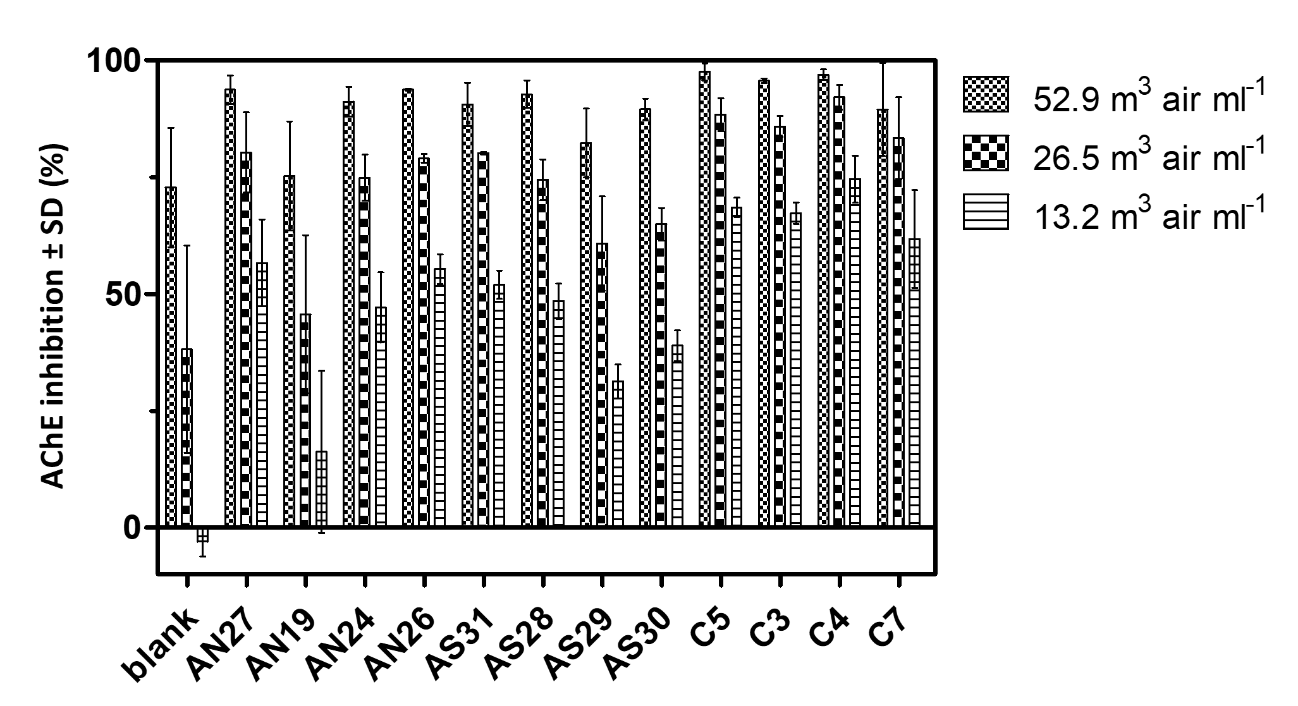 Fig. S1. AChE inhibition of the three highest tested concentrations in m3 air ml-1. The field blank showed high activity in the two highest concentrations of 52.9 and 26.5 m3 air ml-1. Therefore, these concentrations were excluded from the EC25 calculation. In the remaining six dilutions from 13.2 m3 air ml-1 downwards, the field blank shows no inhibition to AChE.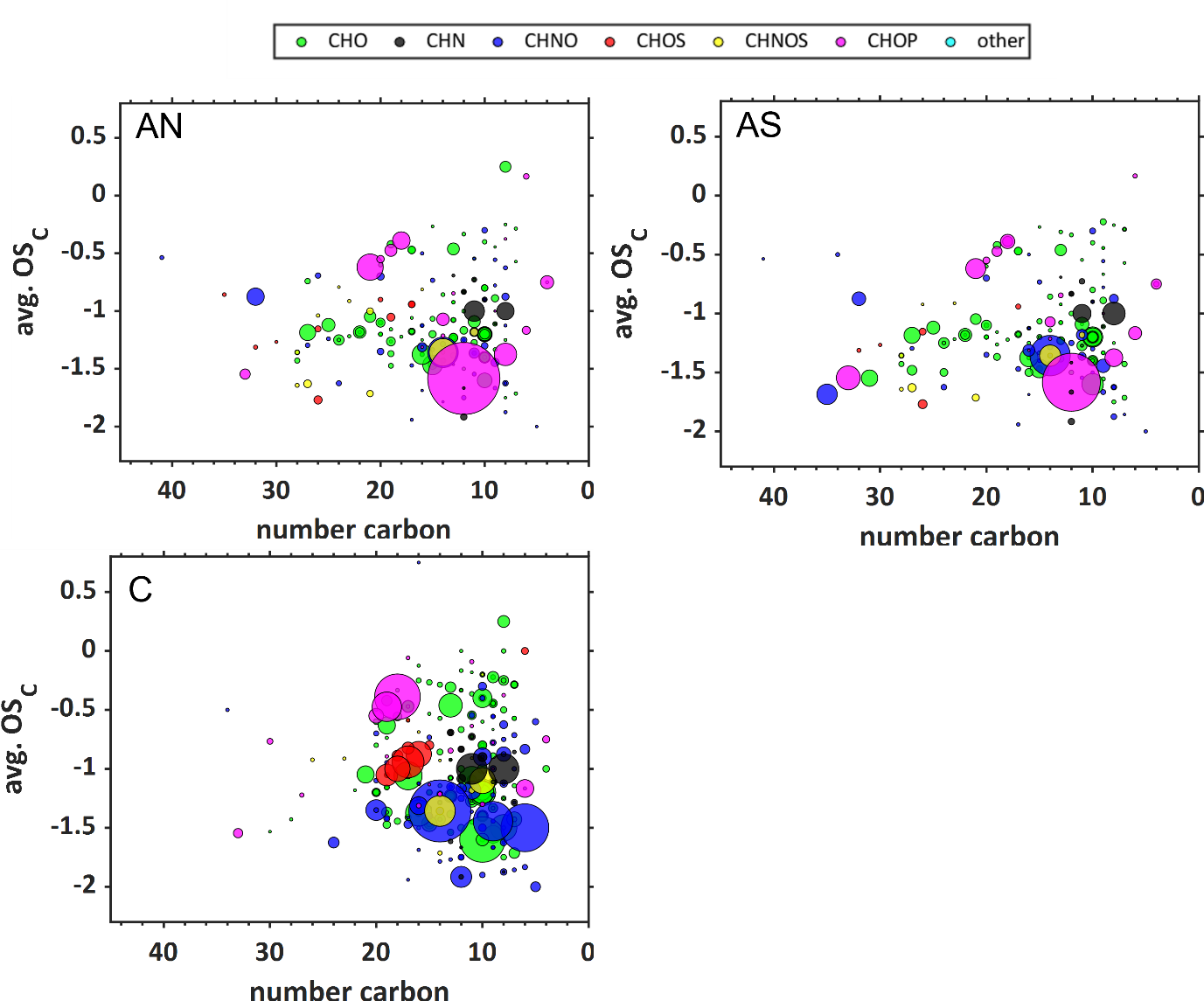 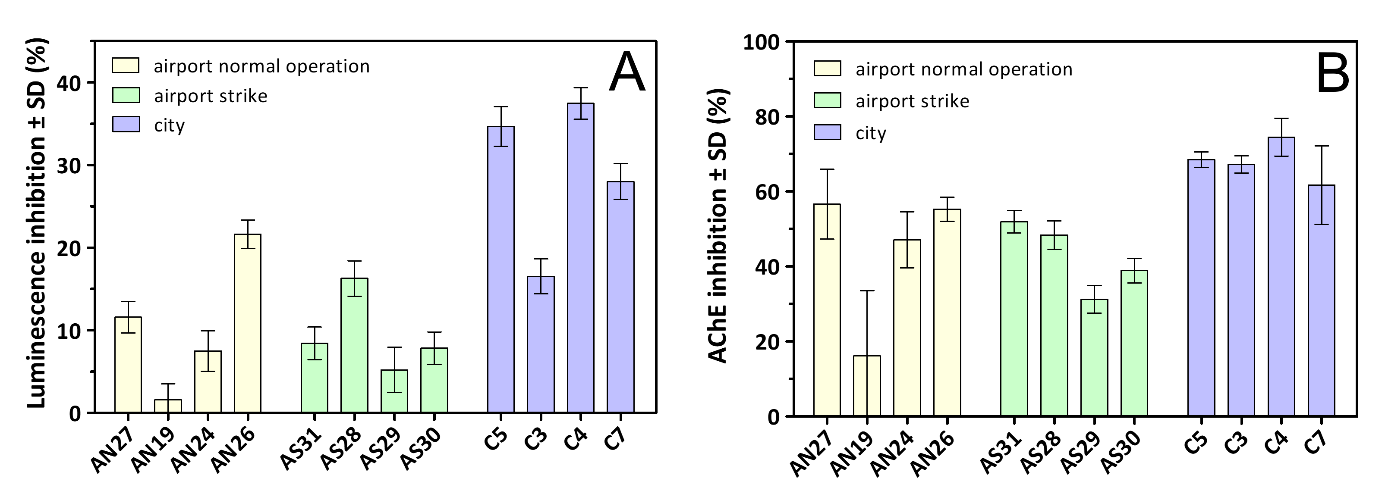 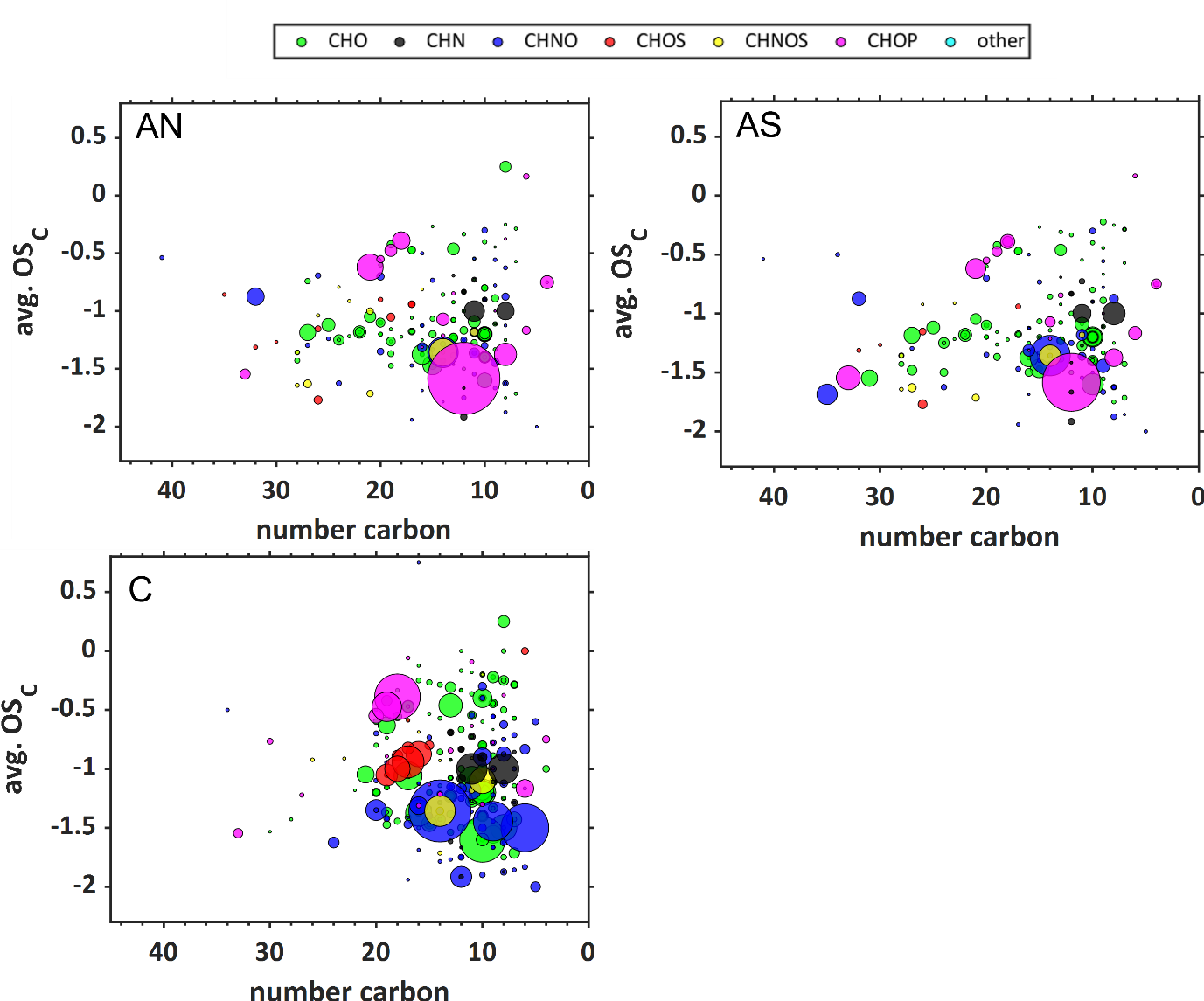 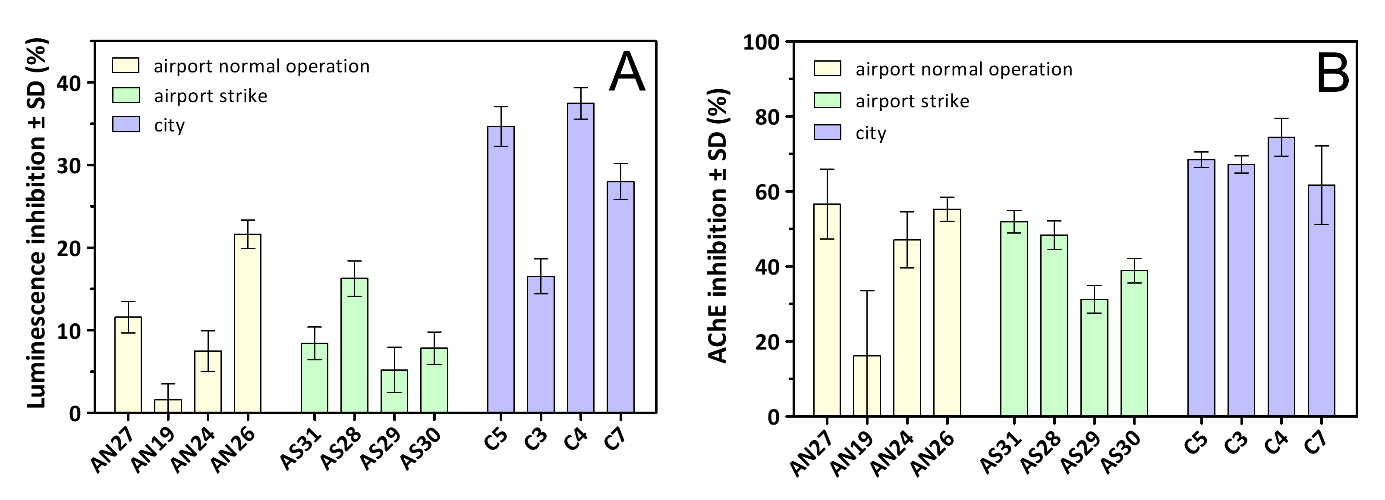 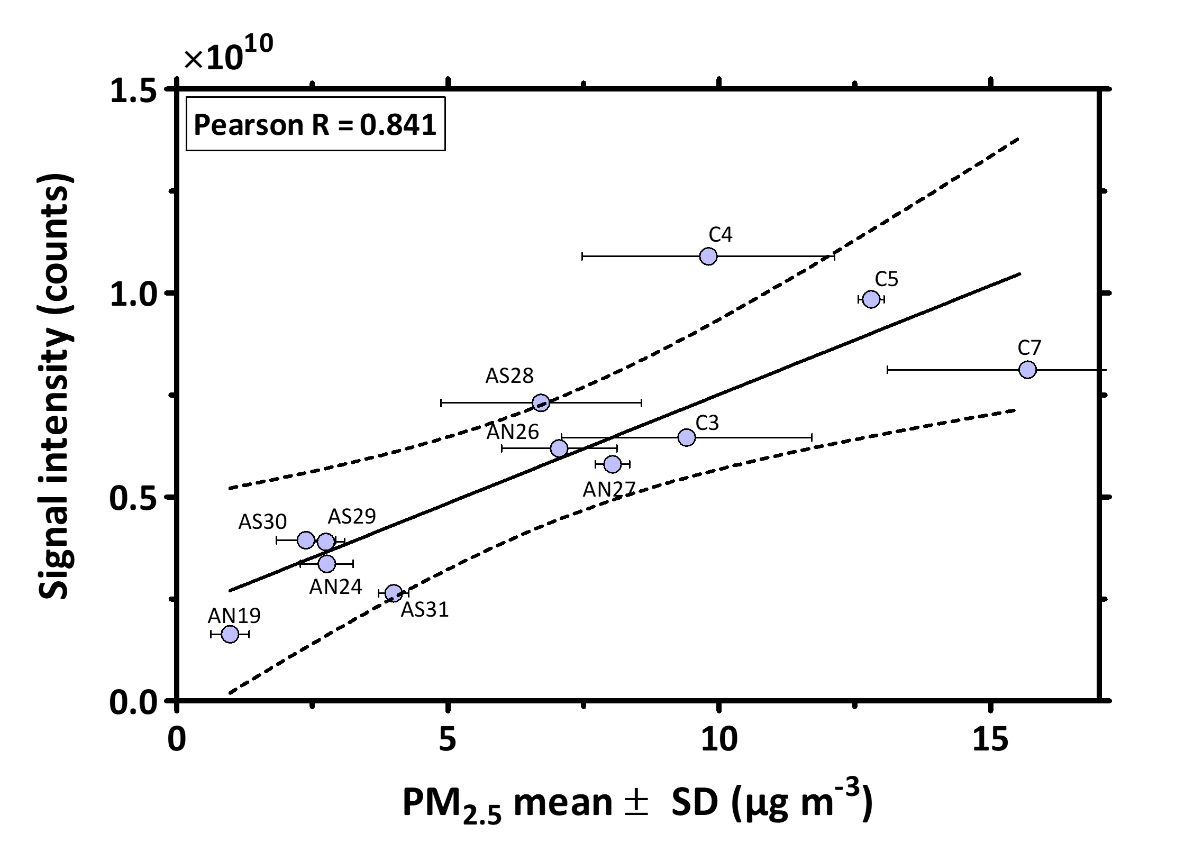 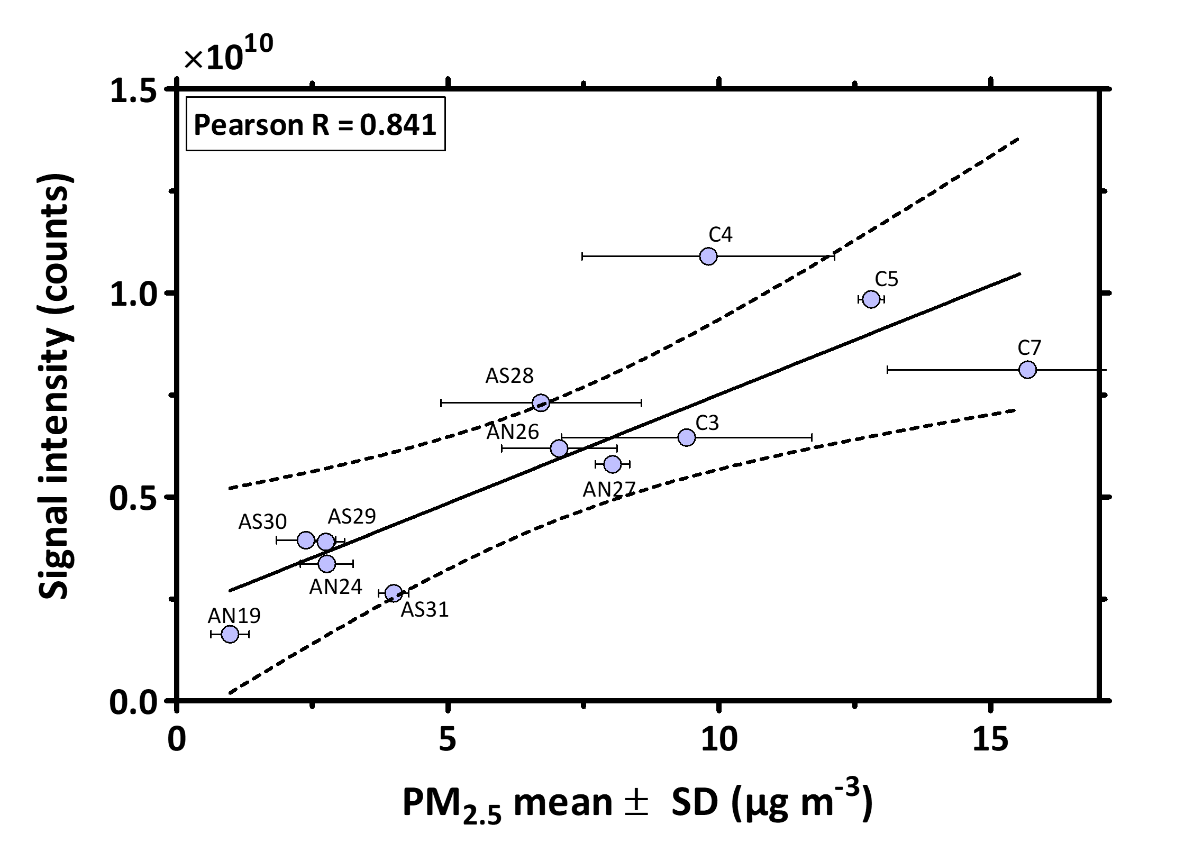 Table S3. Coefficients of determination (r2) for the linear regression analyses (Pearson) at a p-level of 0.01 for single compounds. ns = not significant.Table S4. Detailed settings of the CD-workflow.Processing node 0: Input Files------------------------------------------------------------------------------------------------------------------------------------Processing node 1: Select Spectra------------------------------------------------------------------1. Spectrum Properties Filter:- Lower RT Limit:  0- Upper RT Limit:  0- First Scan:  0- Last Scan:  0- Ignore Specified Scans:  (not specified)- Lowest Charge State:  0- Highest Charge State:  0- Min. Precursor Mass:  0 Da- Max. Precursor Mass:  5000 Da- Total Intensity Threshold:  1000000- Minimum Peak Count:  12. Scan Event Filters:- Mass Analyzer:  Is FTMS- MS Order:  Is MS2; MS1- Activation Type:  (not specified)- Min. Collision Energy:  0- Max. Collision Energy:  1000- Scan Type:  Any- Polarity Mode:  Is +3. Peak Filters:- S/N Threshold (FT-only):  1.54. Replacements for Unrecognized Properties:- Unrecognized Charge Replacements:  1- Unrecognized Mass Analyzer Replacements:  ITMS- Unrecognized MS Order Replacements:  MS2- Unrecognized Activation Type Replacements:  CID- Unrecognized Polarity Replacements:  +- Unrecognized MS Resolution@200 Replacements:  60000- Unrecognized MSn Resolution@200 Replacements:  300005. General Settings:- Precursor Selection:  Use MS1 Precursor- Use Isotope Pattern in Precursor Reevaluation:  True- Provide Profile Spectra:  Automatic- Store Chromatograms:  False------------------------------------------------------------------Processing node 2: Align Retention Times------------------------------------------------------------------1. General Settings:- Alignment Model:  Adaptive curve- Alignment Fallback:  Use Linear Model- Maximum Shift [min]:  0.3- Shift Reference File:  True- Mass Tolerance:  5 ppm- Remove Outlier:  True------------------------------------------------------------------Processing node 3: Detect Compounds------------------------------------------------------------------1. General Settings:- Mass Tolerance [ppm]:  5 ppm- Intensity Tolerance [%]:  10- S/N Threshold:  3- Min. Peak Intensity:  500000- Ions:	[2M+H]+1	[2M+K]+1	[2M+Na]+1	[2M+NH4]+1	[M+H]+1	[M+H+MeOH]+1	[M+K]+1	[M+Na]+1	[M+NH4]+1- Base Ions:  [M+H]+1; [M+Na]+1- Min. Element Counts:  C H- Max. Element Counts:  C90 H190 Br3 Cl4 N4 O20 P S32. Peak Detection:- Filter Peaks:  True- Max. Peak Width [min]:  0.5- Remove Singlets:  True- Min. # Scans per Peak:  5- Min. # Isotopes:  2------------------------------------------------------------------Processing node 5: Group Compounds------------------------------------------------------------------1. Compound Consolidation:- Mass Tolerance:  2 ppm- RT Tolerance [min]:  0.32. Fragment Data Selection:- Preferred Ions:  [M+H]+1------------------------------------------------------------------Processing node 6: Fill Gaps------------------------------------------------------------------1. General Settings:- Mass Tolerance:  2 ppm- S/N Threshold:  1.5- Use Real Peak Detection:  True------------------------------------------------------------------Processing node 7: Mark Background Compounds------------------------------------------------------------------1. General Settings:- Max. Sample/Blank:  3- Max. Blank/Sample:  0- Hide Background:  False------------------------------------------------------------------Processing node 9: Assign Compound Annotations------------------------------------------------------------------1. General Settings:- Mass Tolerance:  2 ppm2. Data Sources:- Data Source #1:  mzCloud Search- Data Source #2:  Predicted Compositions- Data Source #3:  (not specified)- Data Source #4:  ChemSpider Search- Data Source #5:  (not specified)- Data Source #6:  (not specified)- Data Source #7:  (not specified)3. Scoring Rules:- Use mzLogic:  True- Use Spectral Distance:  True- SFit Threshold:  20- SFit Range:  20------------------------------------------------------------------Processing node 10: Search mzCloud------------------------------------------------------------------1. General Settings:- Compound Classes:  All- Precursor Mass Tolerance:  5 ppm- FT Fragment Mass Tolerance:  5 ppm- IT Fragment Mass Tolerance:  0.4 Da- Library:  Autoprocessed; Reference- Post Processing:  Recalibrated- Max. # Results:  10- Annotate Matching Fragments:  False2. DDA Search:- Identity Search:  HighChem HighRes- Match Activation Type:  True- Match Activation Energy:  Match with Tolerance- Activation Energy Tolerance:  20- Apply Intensity Threshold:  True- Similarity Search:  Similarity Forward- Match Factor Threshold:  603. DIA Search:- Use DIA Scans for Search:  False- Max. Isolation Width [Da]:  500- Match Activation Type:  False- Match Activation Energy:  Any- Activation Energy Tolerance:  100- Apply Intensity Threshold:  False- Match Factor Threshold:  20------------------------------------------------------------------Processing node 8: Predict Compositions------------------------------------------------------------------1. Prediction Settings:- Mass Tolerance:  2 ppm- Min. Element Counts:  C H- Max. Element Counts:  C90 H190 Br3 Cl4 N4 O20 P S3- Min. RDBE:  0- Max. RDBE:  40- Min. H/C:  0.1- Max. H/C:  3.5- Max. # Candidates:  10- Max. # Internal Candidates:  2002. Pattern Matching:- Intensity Tolerance [%]:  10- Intensity Threshold [%]:  0.1- S/N Threshold:  3- Min. Spectral Fit [%]:  30- Min. Pattern Cov. [%]:  90- Use Dynamic Recalibration:  True3. Fragments Matching:- Use Fragments Matching:  True- Mass Tolerance:  5 ppm- S/N Threshold:  3------------------------------------------------------------------Processing node 11: Search ChemSpider------------------------------------------------------------------1. Search Settings:- Database(s):	EAWAG Biocatalysis/Biodegradation Database	Nature Chemistry	Sigma-Aldrich- Search Mode:  By Formula Only- Mass Tolerance:  5 ppm- Max. # of results per compound:  100- Max. # of Predicted Compositions to be searched per Compound:  3- Result Order (for Max. # of results per compound):  Order By Reference Count (DESC)2. Predicted Composition Annotation:- Check All Predicted Compositions:  False------------------------------------------------------------------Processing node 12: Apply mzLogic------------------------------------------------------------------1. Search Settings:- FT Fragment Mass Tolerance:  10 ppm- IT Fragment Mass Tolerance:  0.4 Da- Max. # Compounds:  0- Max. # mzCloud Similarity Results to consider per Compound:  10- Match Factor Threshold:  30------------------------------------------------------------------Processing node 13: Apply Spectral Distance------------------------------------------------------------------1. Pattern Matching:- Mass Tolerance:  5 ppm- Intensity Tolerance [%]:  30- Intensity Threshold [%]:  0.1- S/N Threshold:  3- Use Dynamic Recalibration:  True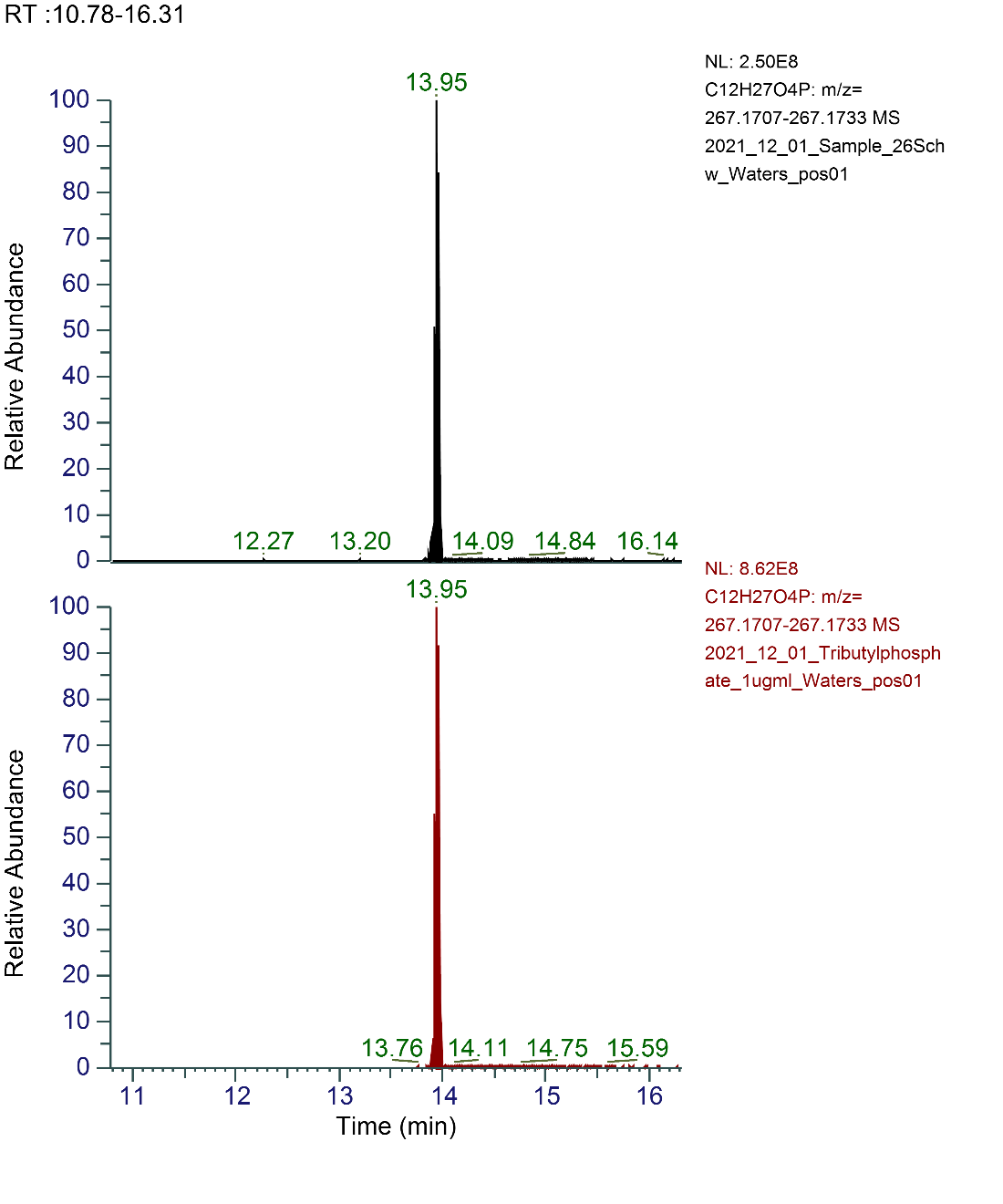 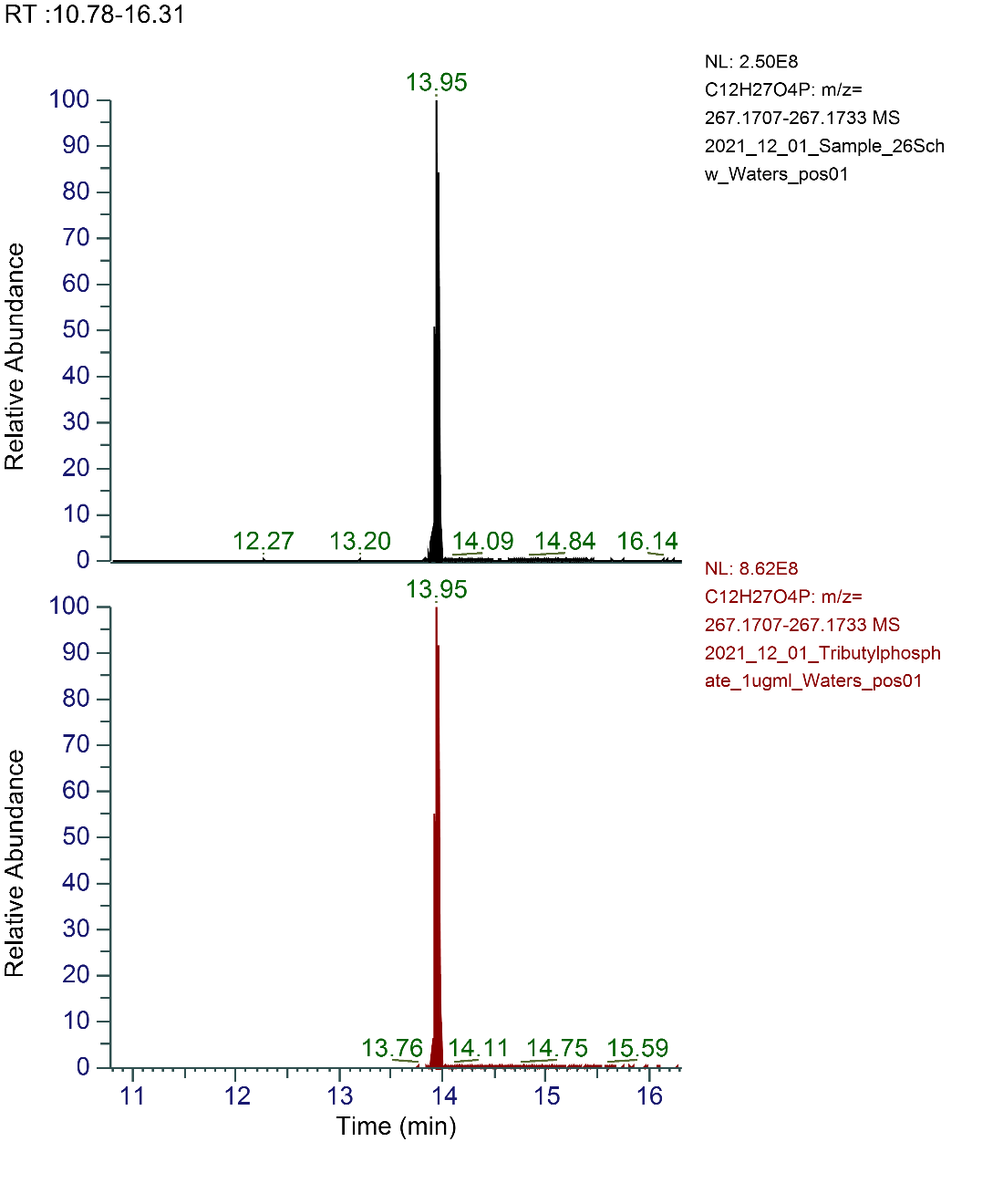 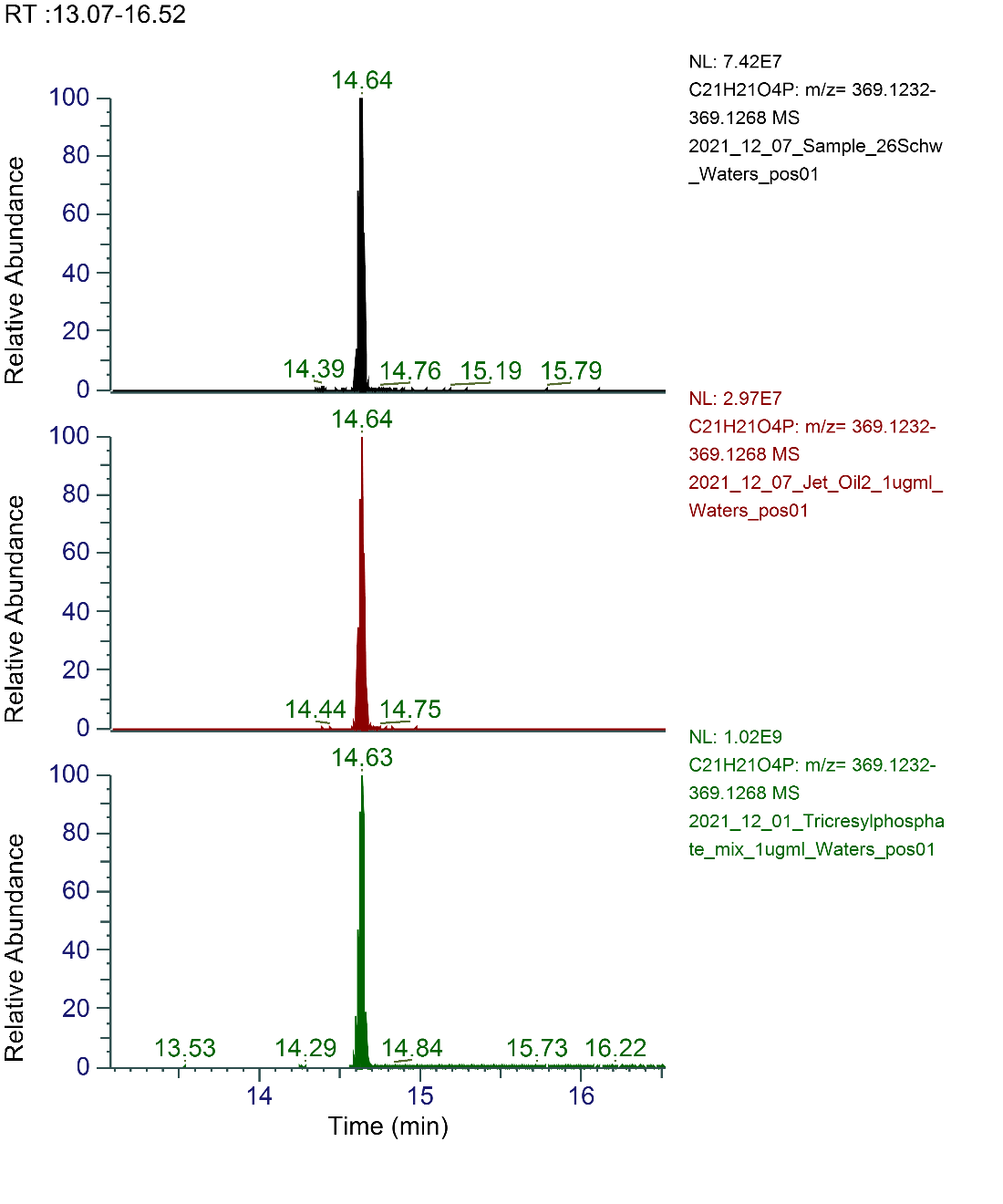 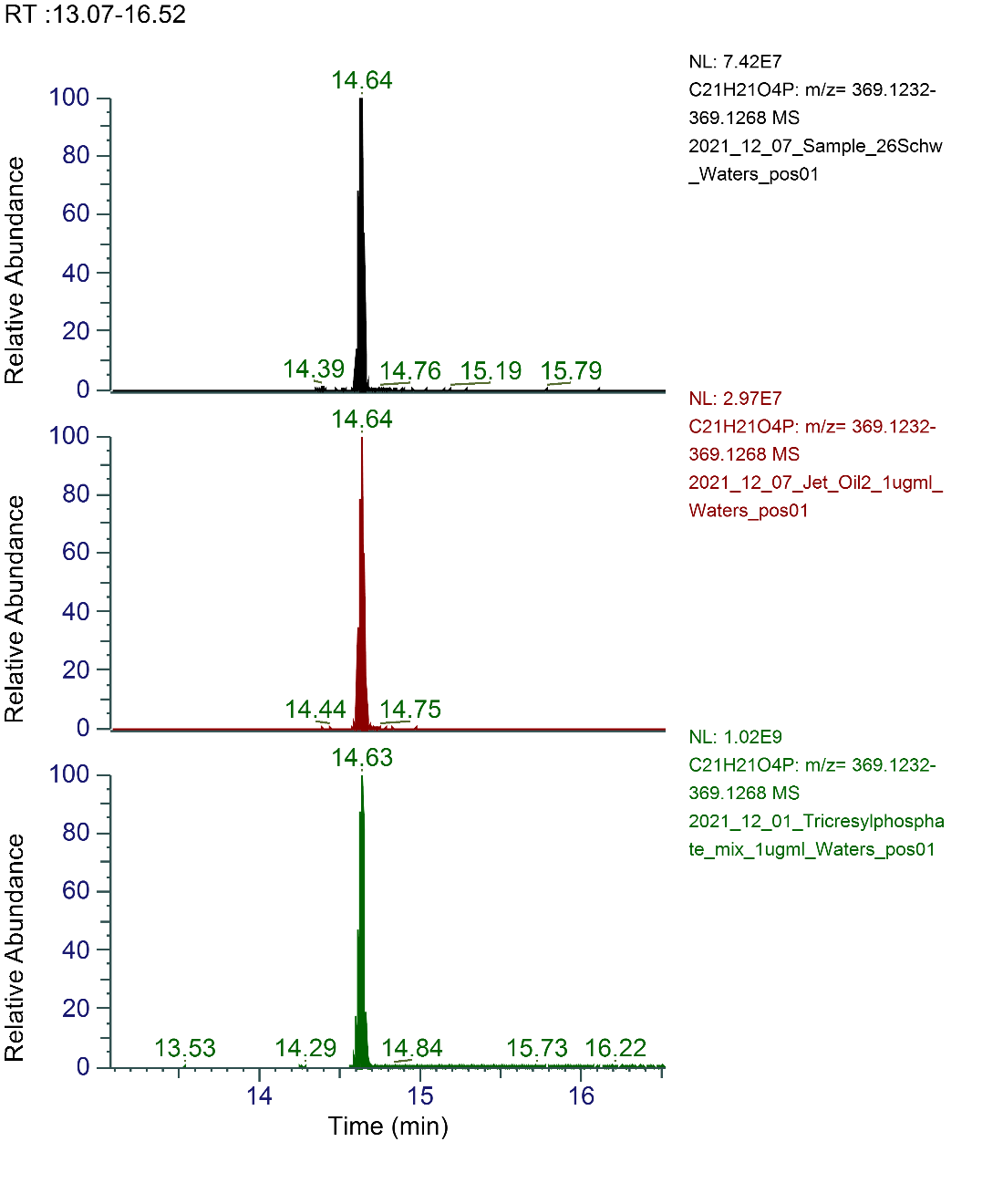 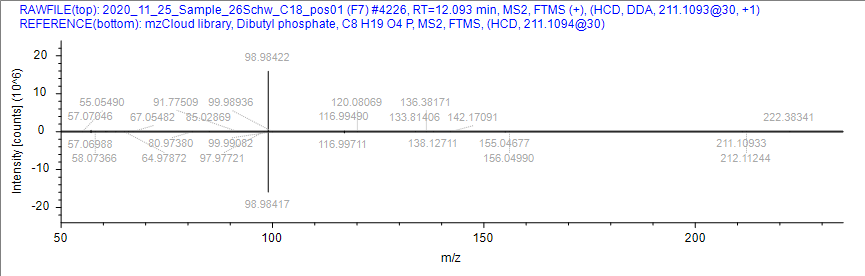 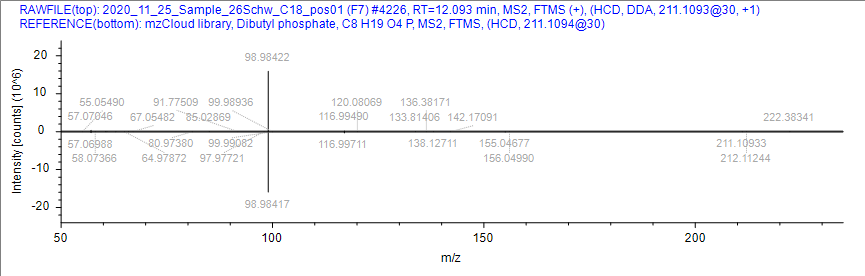 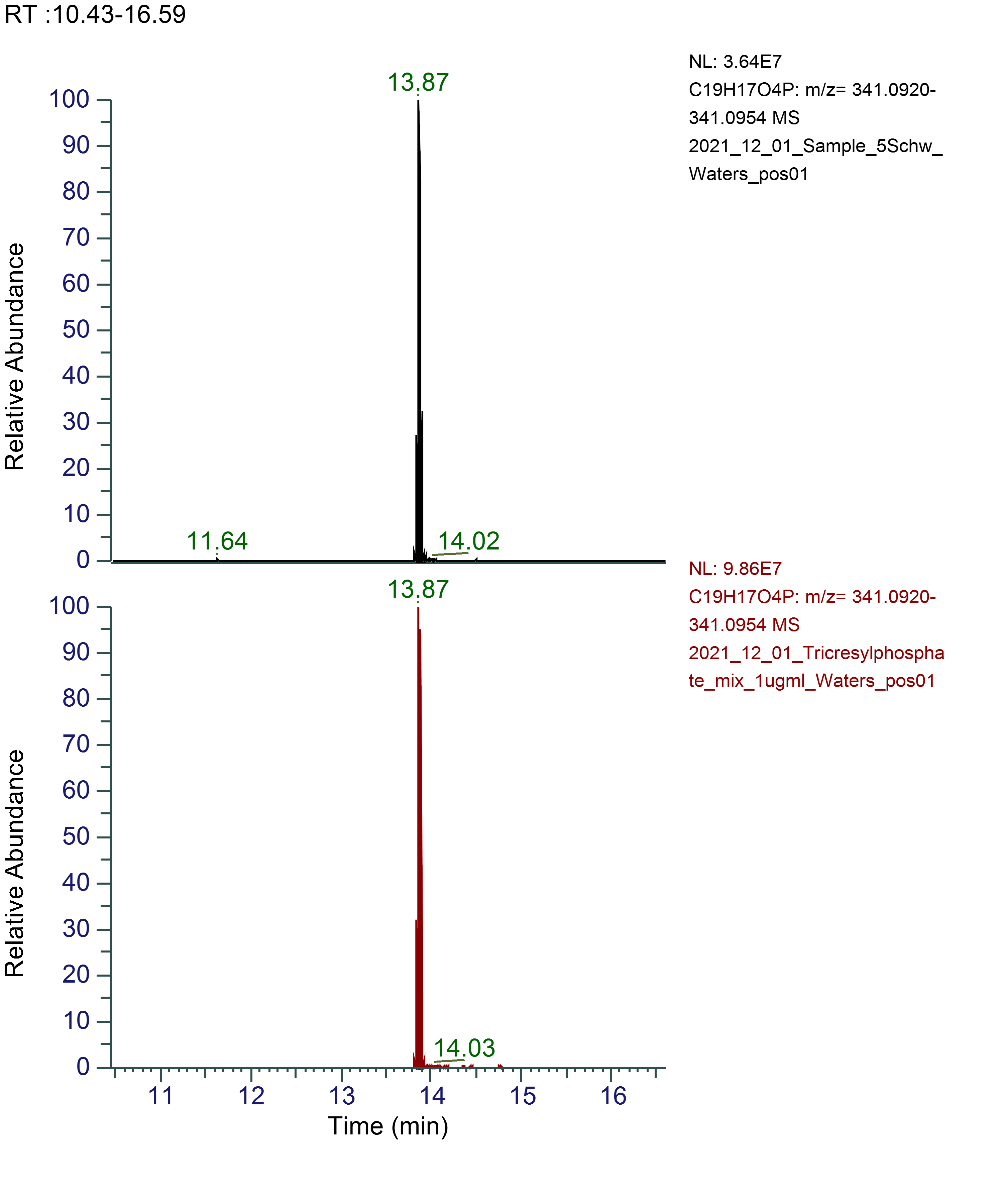 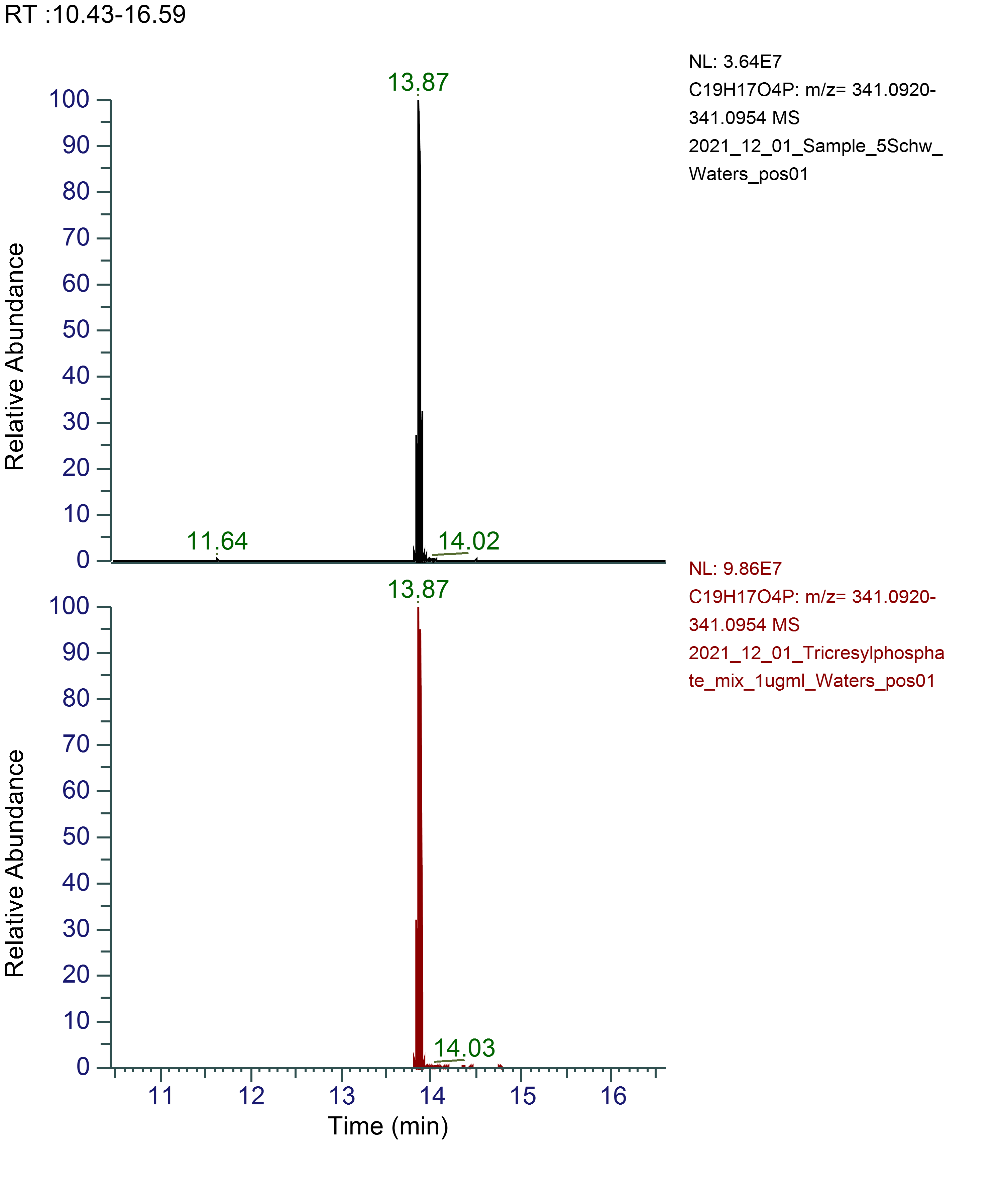 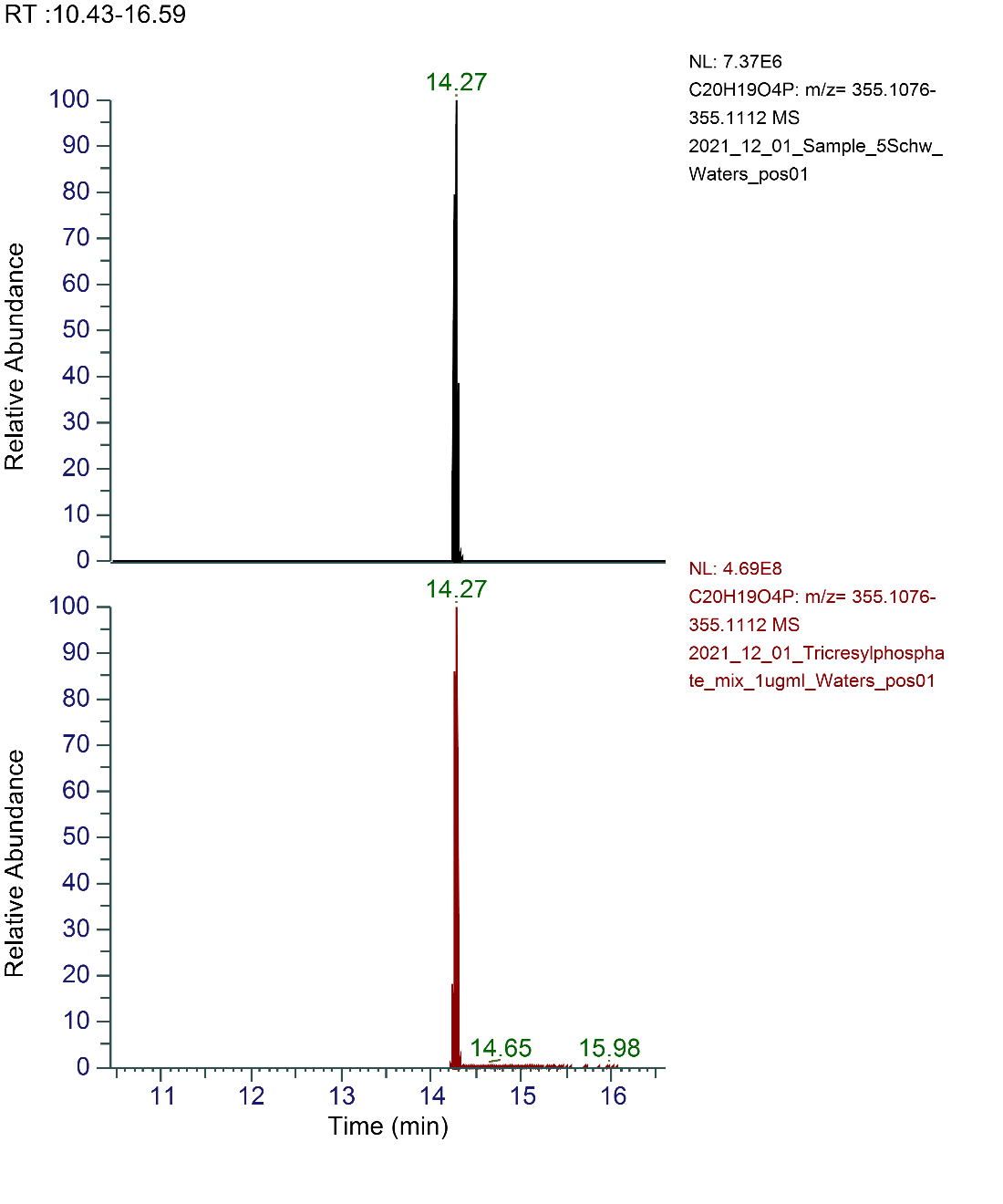 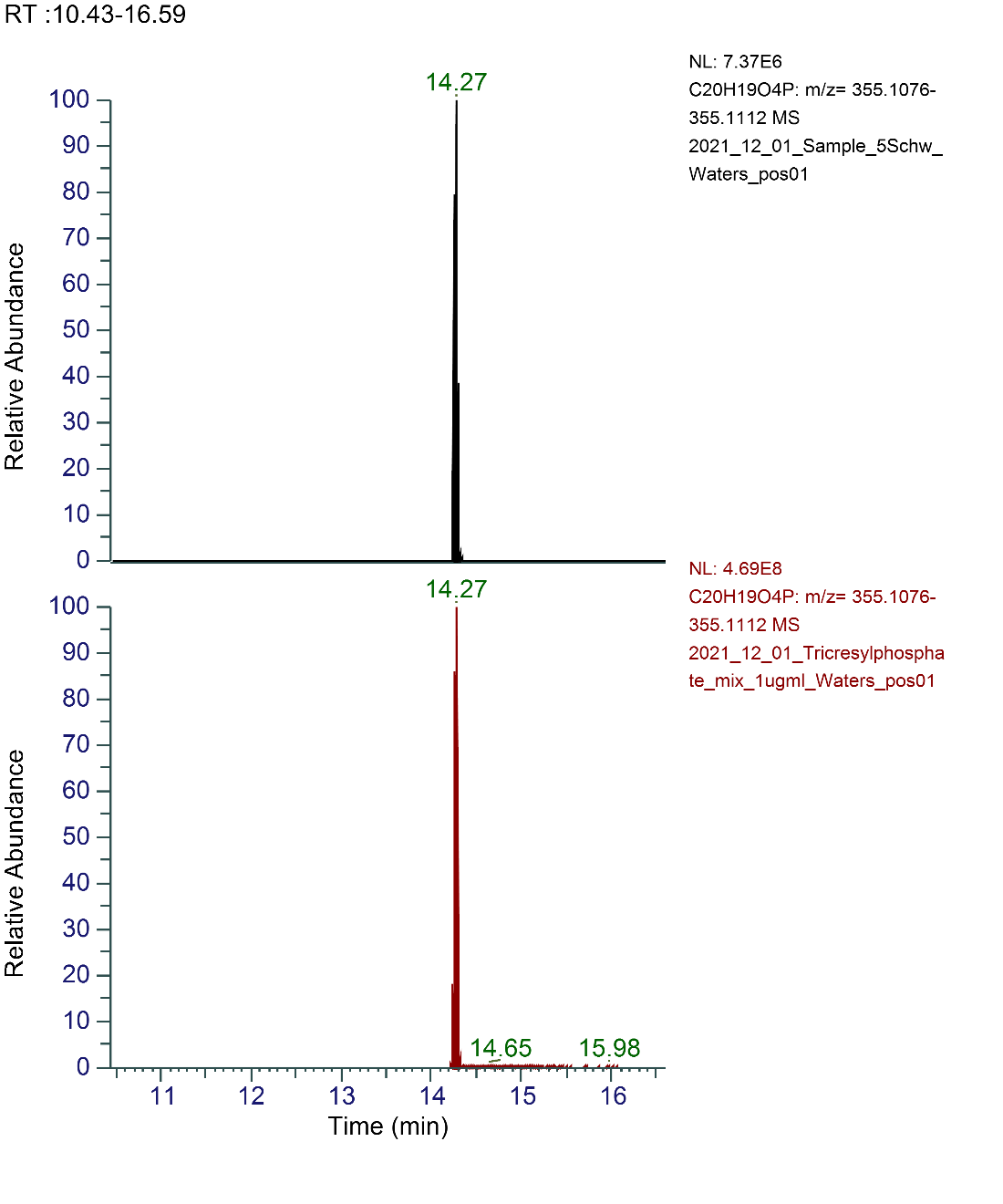 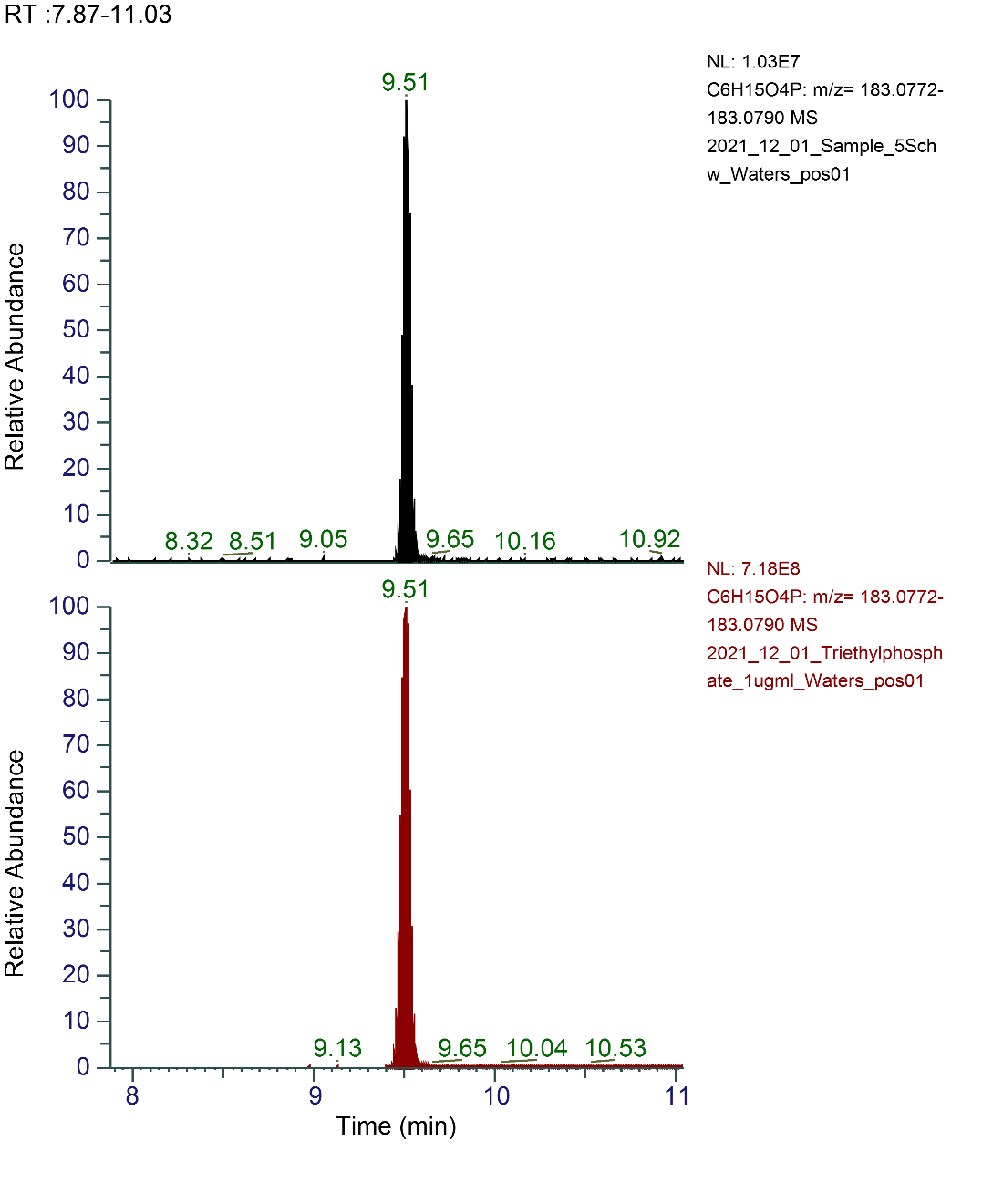 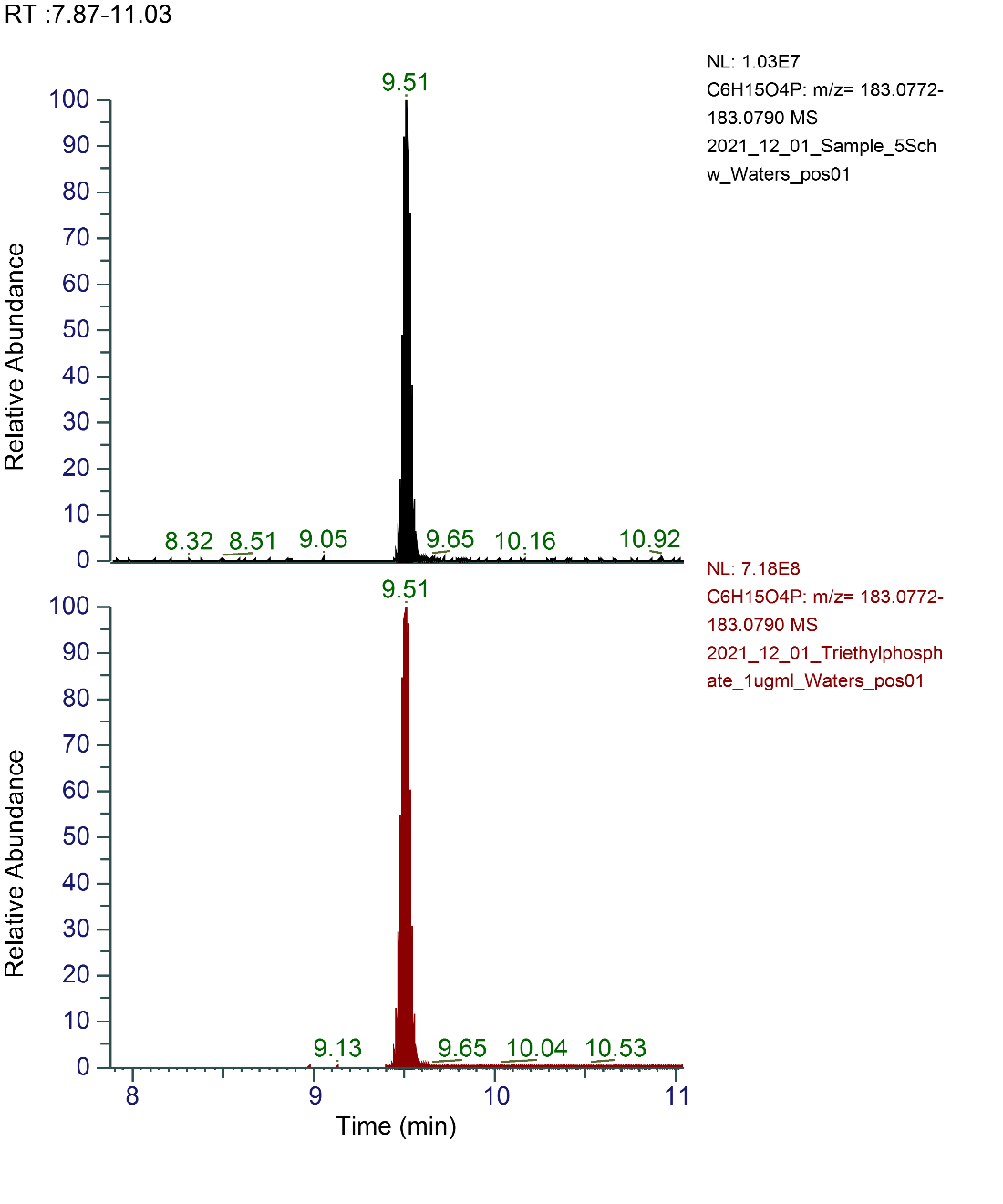 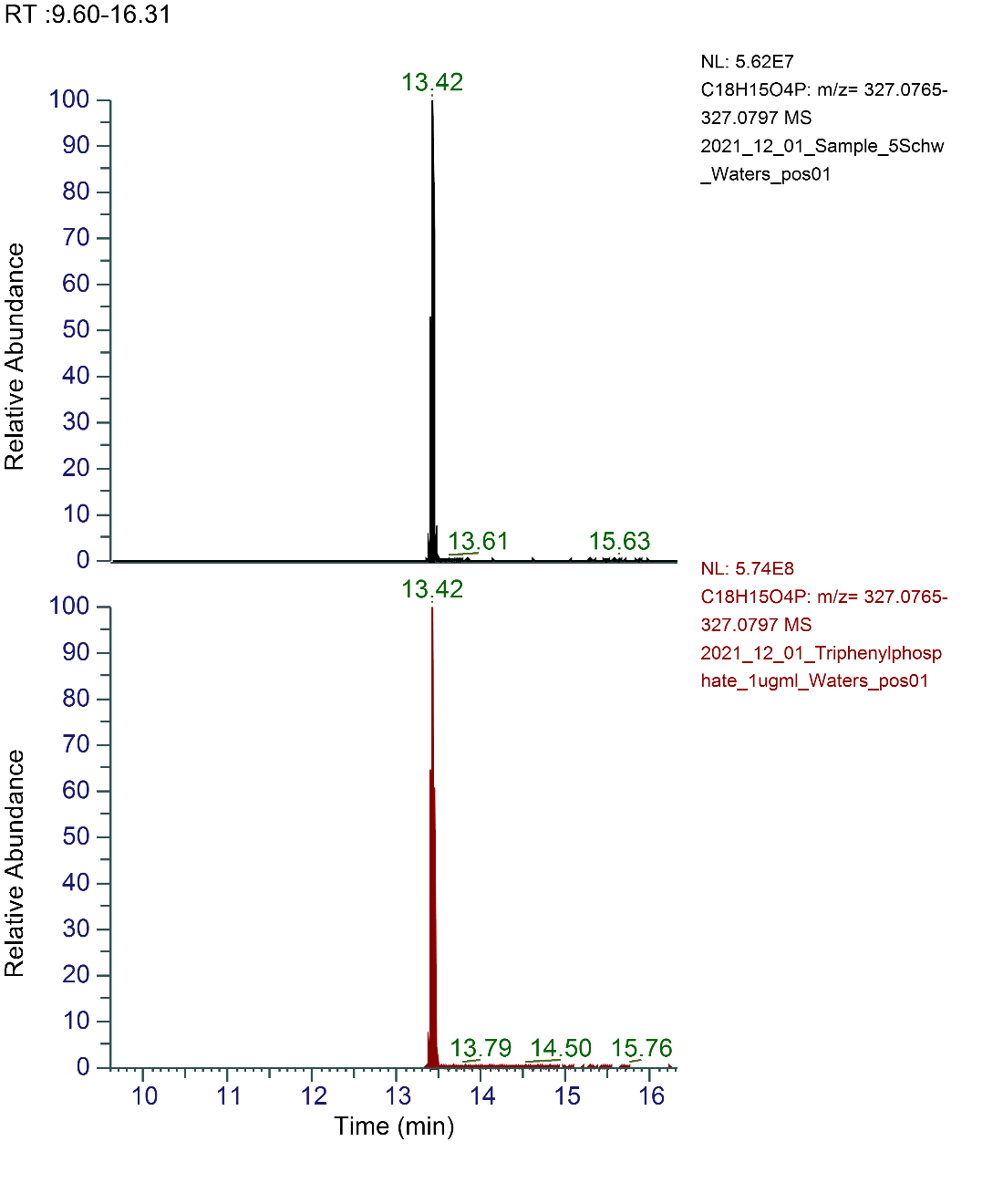 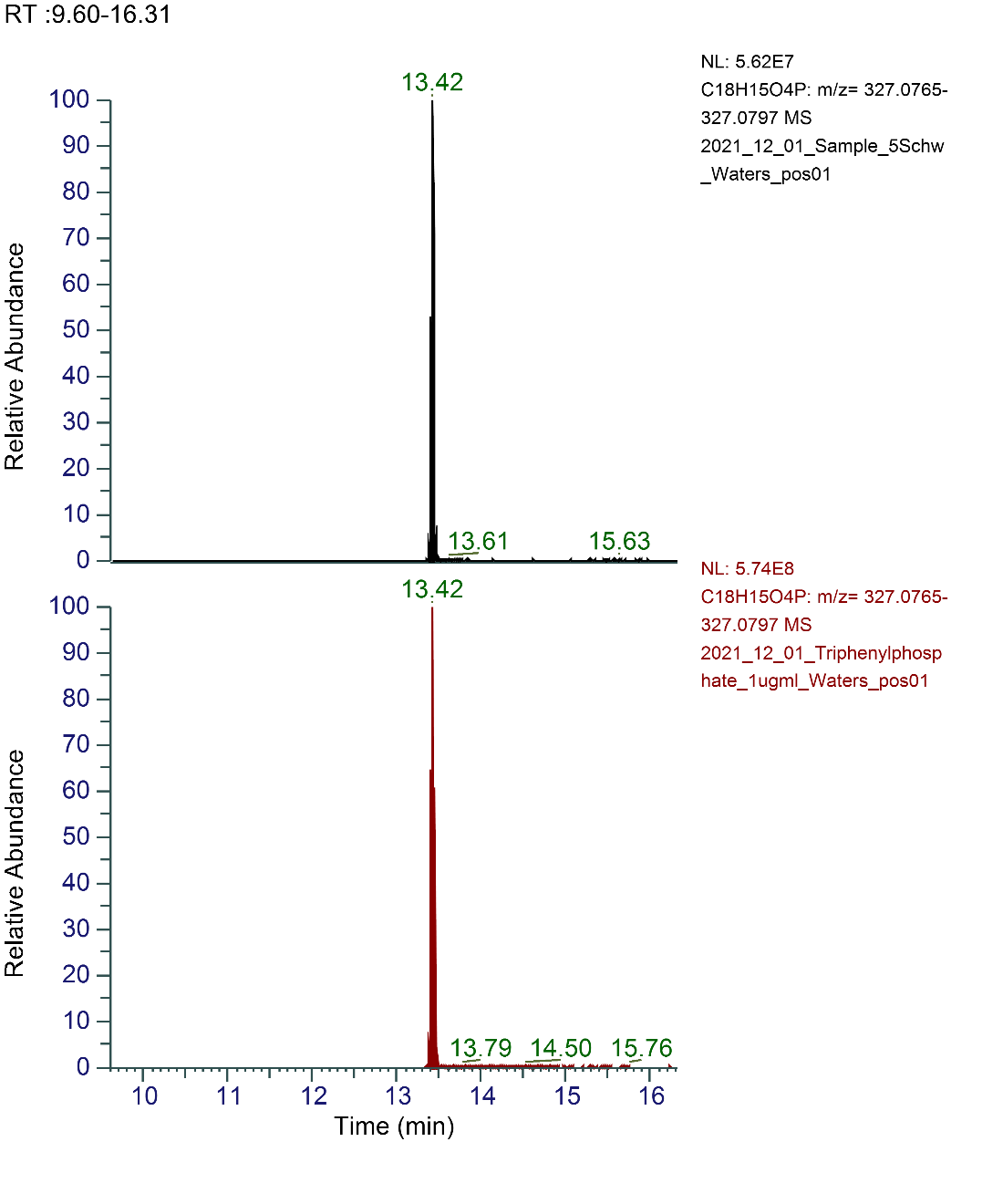 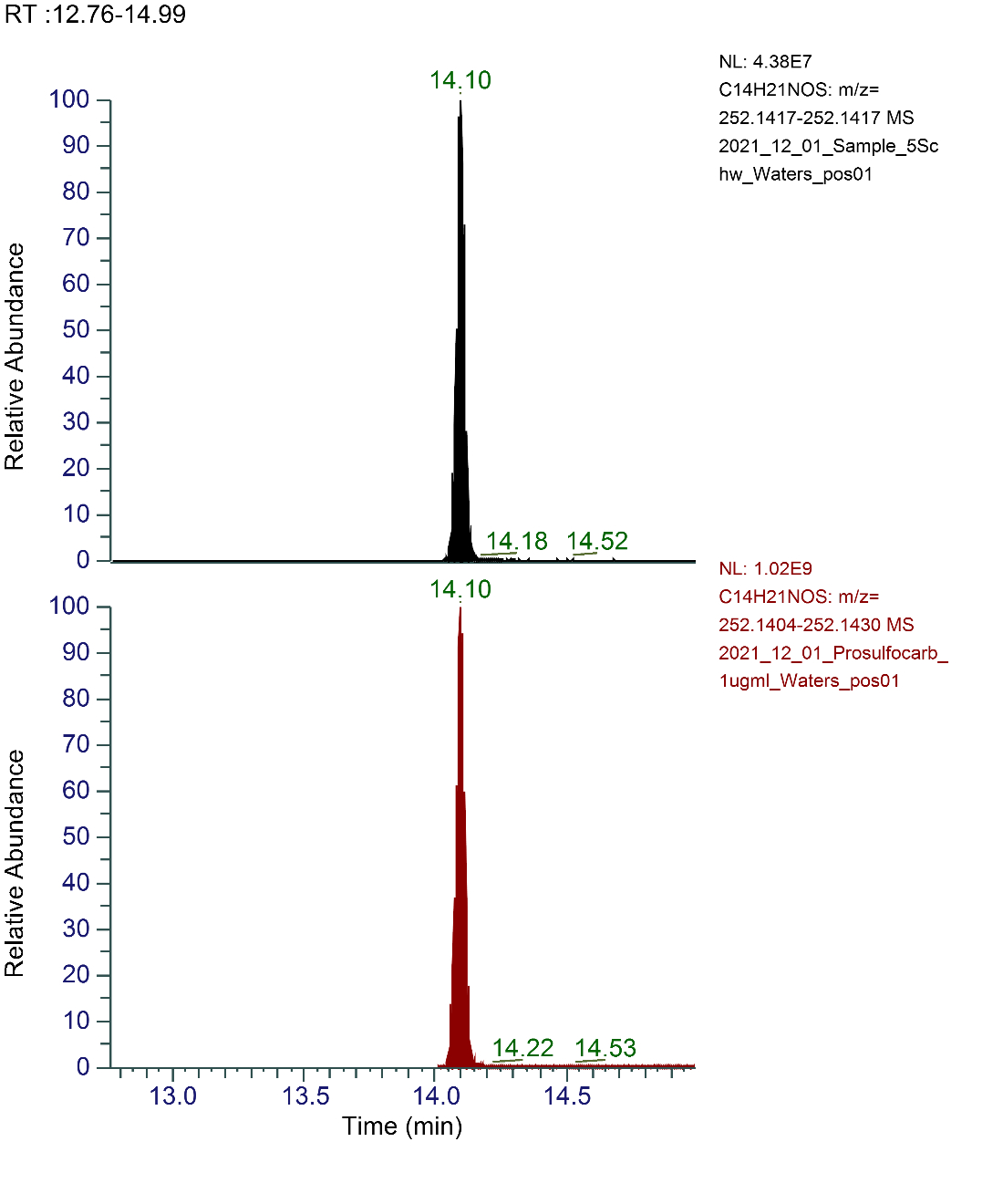 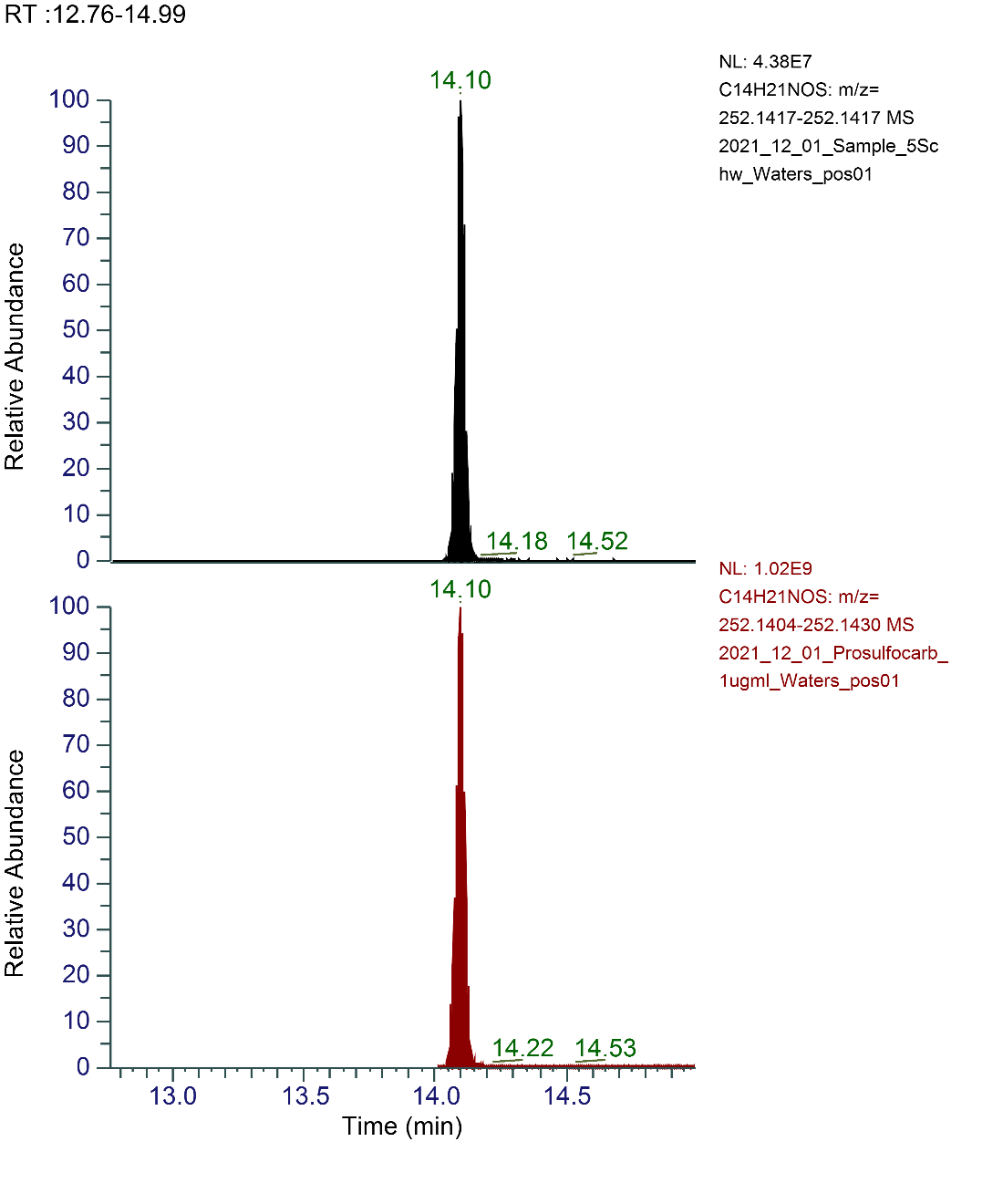 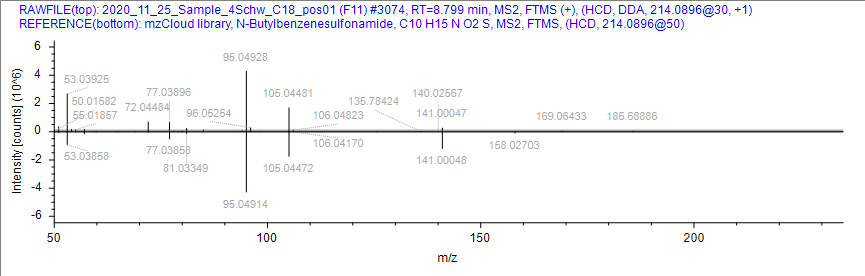 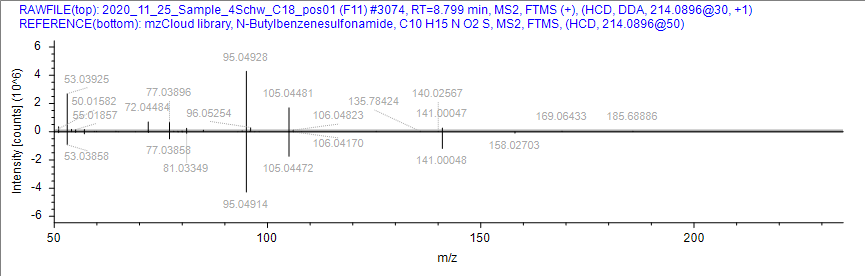 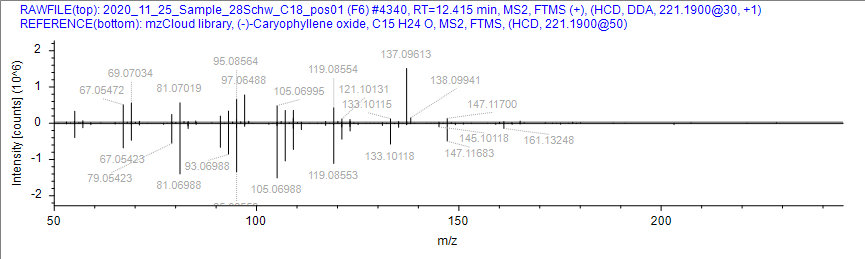 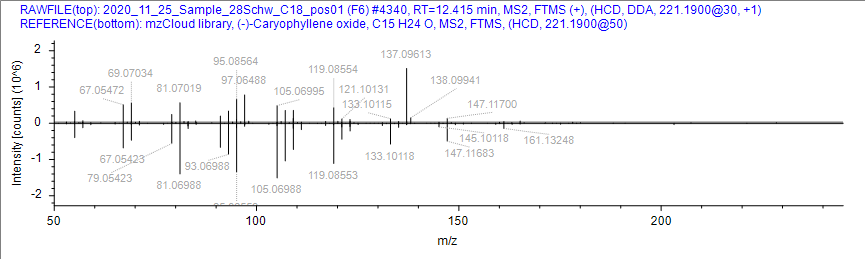 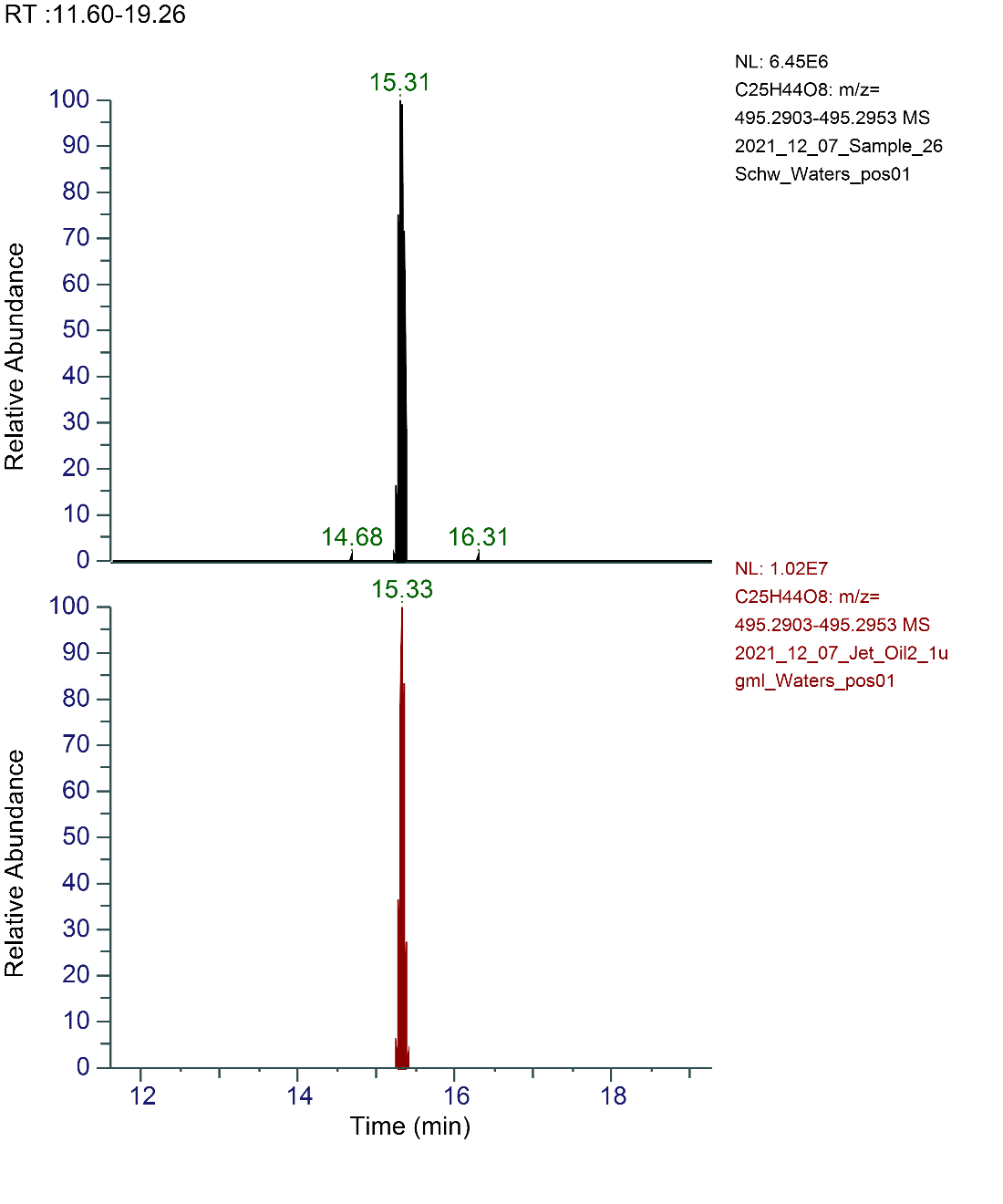 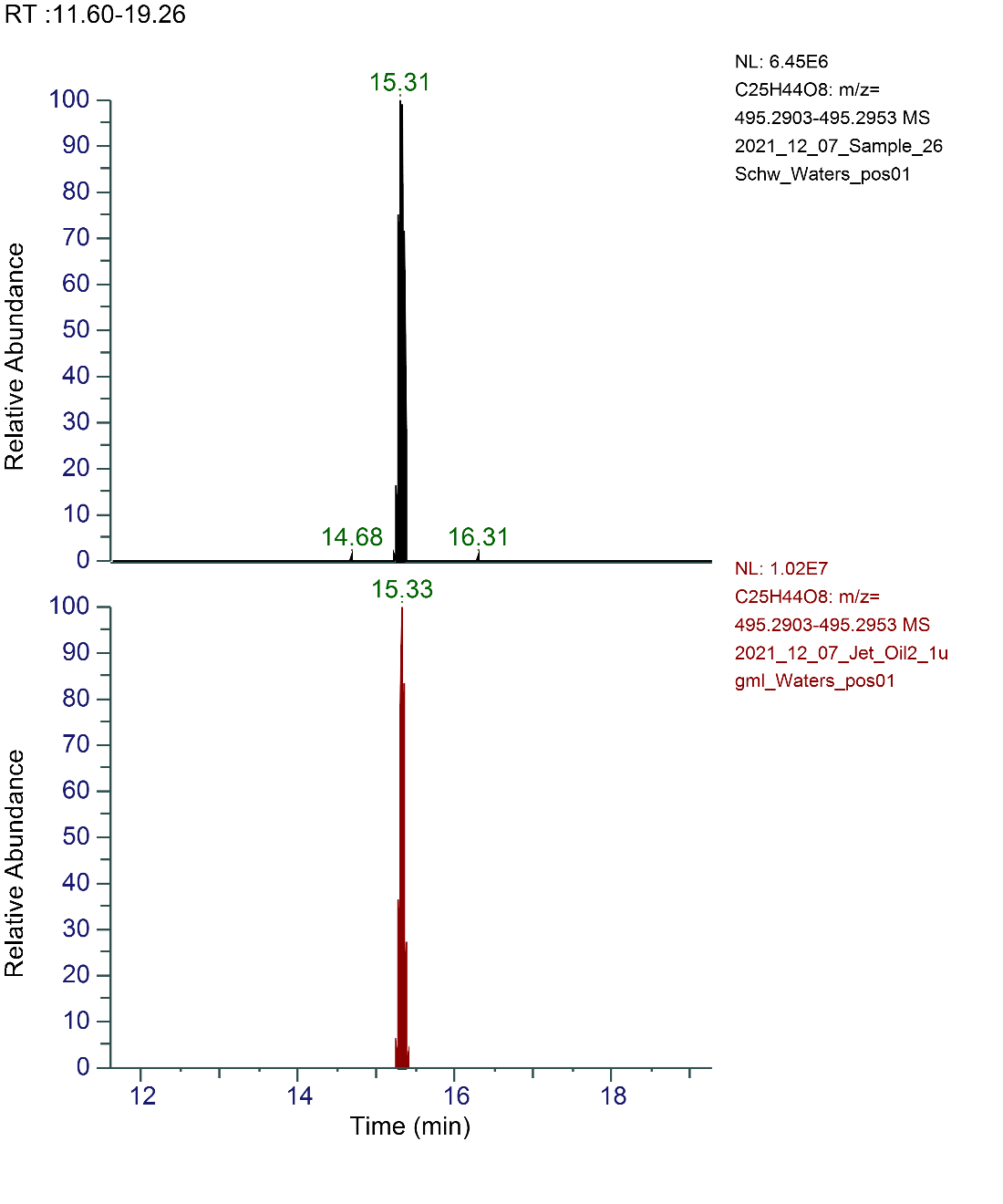 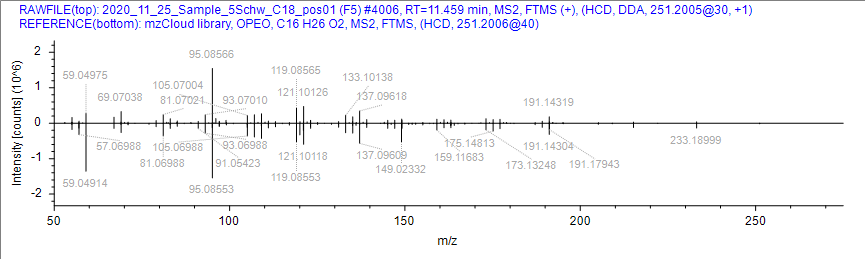 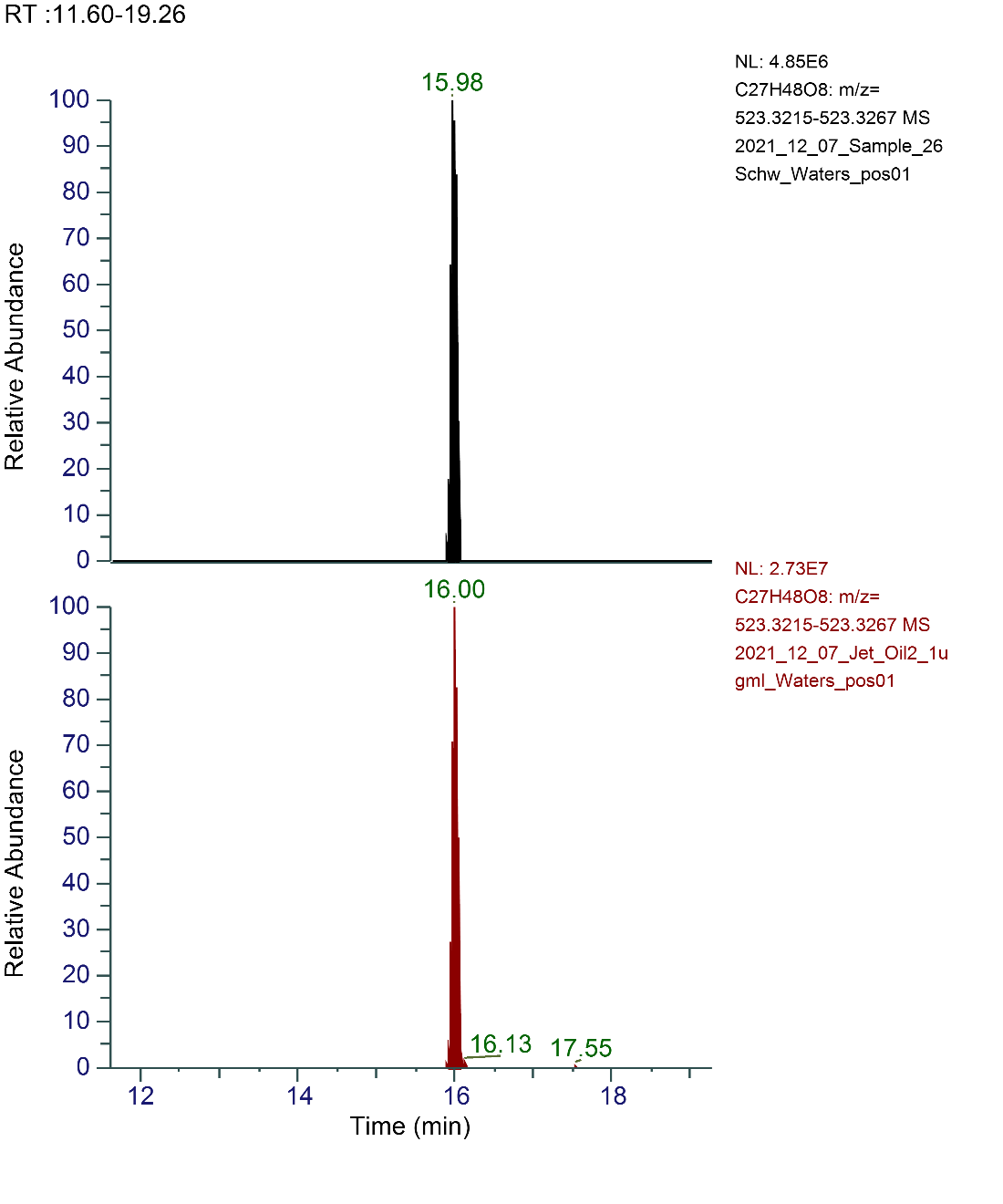 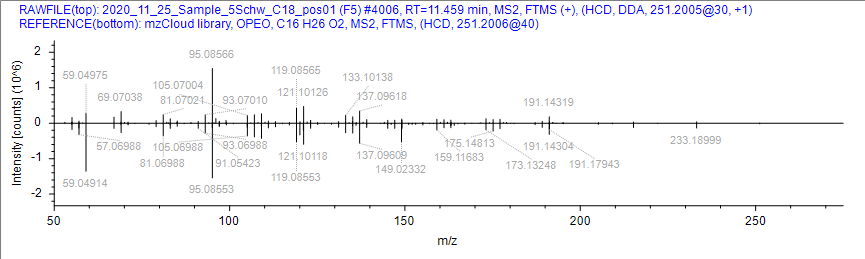 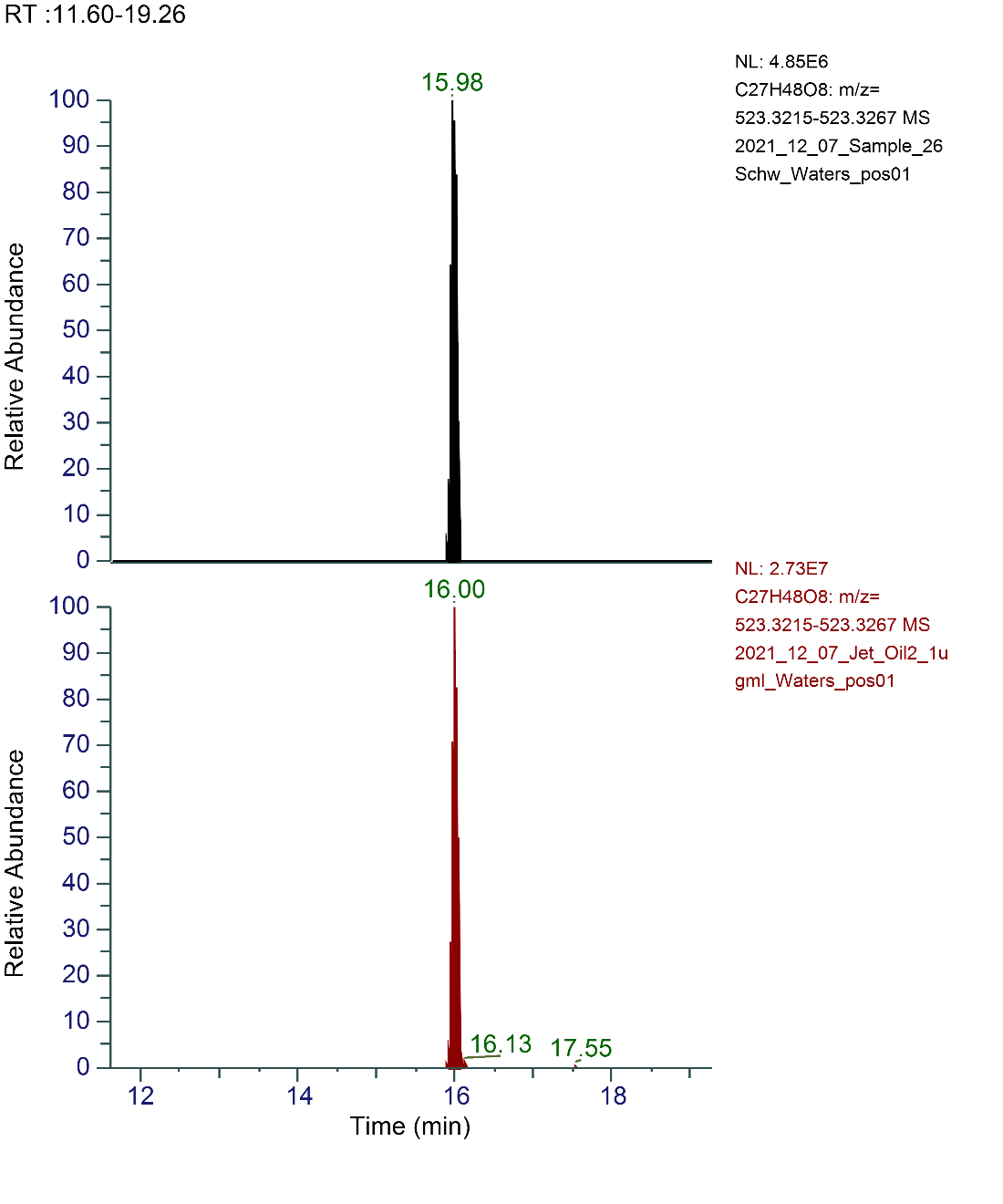 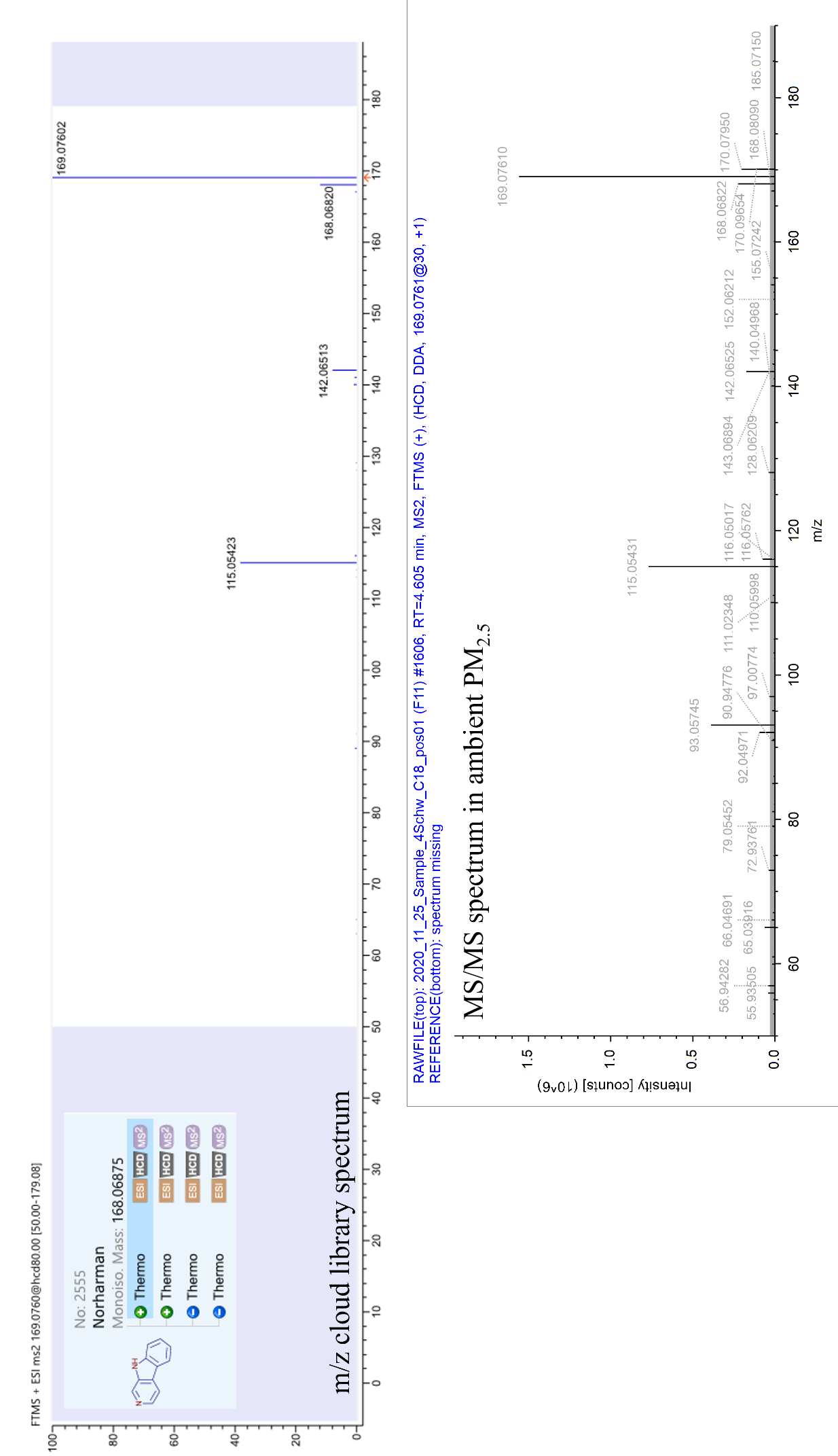 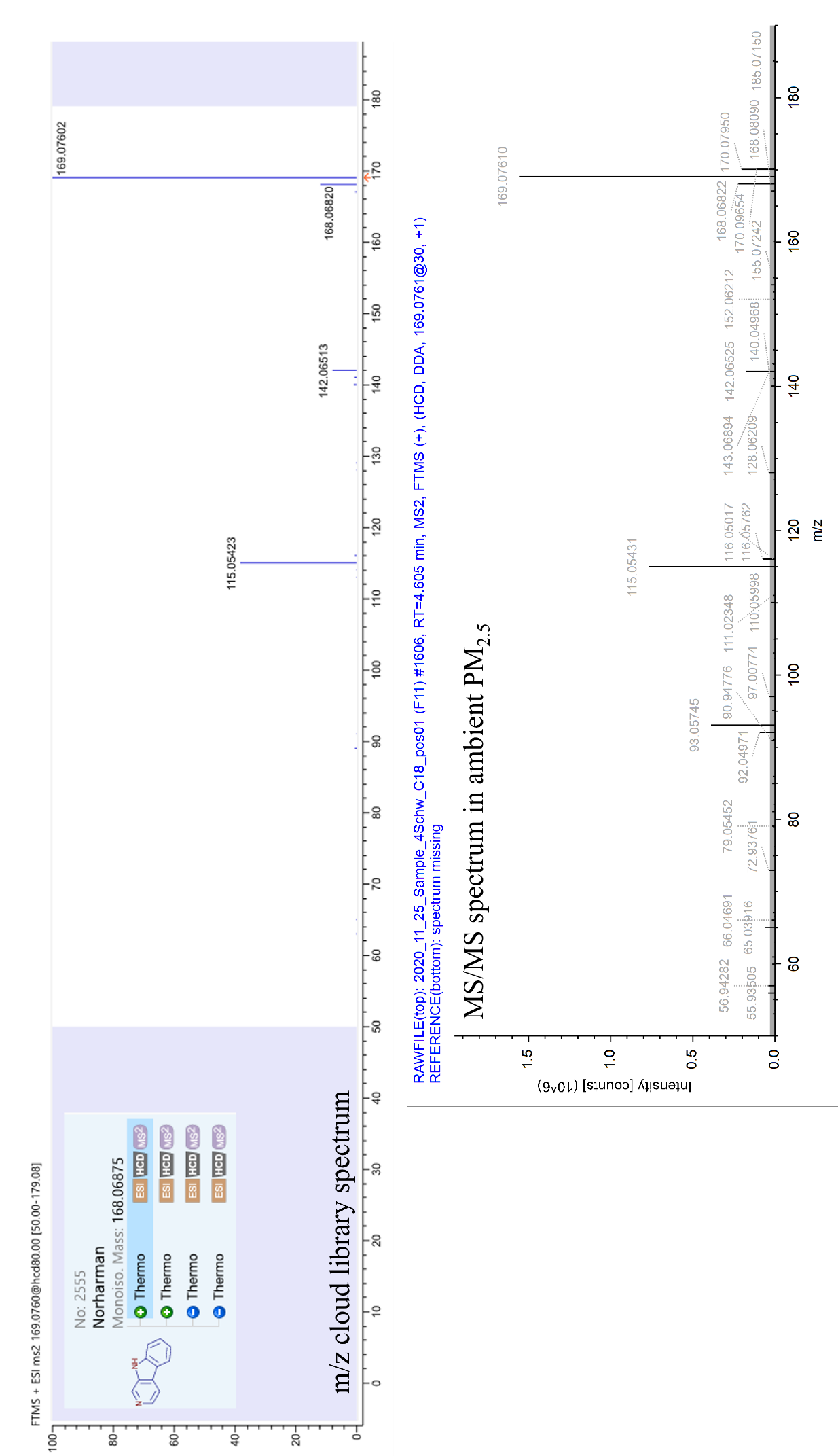 ReferencesKroll, J.H., Donahue, N.M., Jimenez, J.L., Kessler, S.H., Canagaratna, M.R., Wilson, K.R., Altieri, K.E., Mazzoleni, L.R., Wozniak, A.S., Bluhm, H., Mysak, E.R., Smith, J.D., Kolb, C.E., Worsnop, D.R., 2011. Carbon oxidation state as a metric for describing the chemistry of atmospheric organic aerosol. Nat. Chem. 3, 133–139. https://doi.org/10.1038/nchem.948SolutionM (mol l-1)Mass concentration (g l-1)K2HPO4A1.5342.34KH2PO4B1.5204.14100 ml solution A and 48.5 ml solution B were mixed. If necessary, the pH was adjusted to 7.2100 ml solution A and 48.5 ml solution B were mixed. If necessary, the pH was adjusted to 7.2100 ml solution A and 48.5 ml solution B were mixed. If necessary, the pH was adjusted to 7.2100 ml solution A and 48.5 ml solution B were mixed. If necessary, the pH was adjusted to 7.2SampleMicrotox, EC20 with CI(m3 air ml-1)AChE, EC25 with CI(m3 air ml-1)Airport, normaloperationAN2754.5(7.48 to 427)3.32(2.21 to 4.98)Airport, normaloperationAN19Airport, normaloperationAN2457.1(8.25 to 395)5.34(4.45 to 6.41)Airport, normaloperationAN2641.4(33.7 to 51.0)4.553(4.01 to 5.17)Airport strikeAS313.81(2.90 to 5.00)Airport strikeAS2849.9(38.3 to 65.0)5.09(4.41 to 5.88)Airport strikeAS2911.2(10.0 to 12.6)Airport strikeAS3056.6(7.48 to 427)8.353(7.51 to 9.30)CityC527.7(22.2 to 34.6)3.24(2.94 to 3.57)CityC349.3(38.7 to 62.7)1.74(1.36 to 2.22)CityC424.7(20.2 to 30.3)1.39(1.05 to 1.83)CityC732.7(26.8 to 40.0)3.11(2.30 to 4.21)AChE (r2)Microtox (r2)TPhP0.6160.616CDP0.6740.659DPP0.7040.703TCPnsnsTBPnsnsTEP0.3410.523Norharman0.3960.364NBBSns0.558Caryophyllene oxidensnsOP1EO0.5750.693Prosulfocarb0.3600.542